KLAIPĖDOS MIESTO SAVIVALDYBĖSTRIUKŠMO PREVENCIJOS VEIKSMŲ PLANAS2014–2018 METAMSKlaipėda,2014-09-03TURINYSI SKYRIUSATSAKINGA INSTITUCIJAVykdant . birželio 25 d. Europos Parlamento ir Komisijos direktyvos 2002/49/EB „Dėl aplinkos triukšmo įvertinimo ir valdymo“, Lietuvos Respublikos triukšmo valdymo įstatymo ir šio įstatymo poįstatyminių aktų nuostatas parengtas triukšmo prevencijos veiksmų planas 2014–2018 metams, numatantis veiksmus ir priemones triukšmui valdyti Klaipėdos miesto savivaldybės teritorijoje.Lietuvos Respublikos triukšmo valdymo įstatymo 13 straipsniu savivaldybės institucijų kompetencijai priskiriama:2.1. savivaldybės tarybai:nustatyti tyliąsias zonas;tvirtinti triukšmo prevencijos viešosiose vietose taisykles;tvirtinti triukšmo savivaldybės teritorijoje rodiklius;tvirtinti aglomeracijų strateginius triukšmo žemėlapius;tvirtinti triukšmo prevencijos zonas;tvirtinti savivaldybės triukšmo prevencijos veiksmų planus;nustatyti savivaldybės strateginiame plėtros ir (ar) savivaldybės strateginiuose veiklos planuose triukšmo prevencijos ir mažinimo priemones (nuo . spalio 1 d.);įgyvendinti priežiūrą, kaip savivaldybės vykdomosios institucijos, kiti pavaldūs viešojo administravimo subjektai vykdo nustatytas funkcijas triukšmo valdymo srityje;2.2. savivaldybės vykdomosioms institucijoms:įgyvendinti patvirtintą Valstybinės triukšmo prevencijos veiksmų programą;rengti teritorijų planavimo sprendinių, susijusių su triukšmo prevencija, viešą svarstymą, poveikio aplinkai vertinimo svarstymą;atlikti teritorijų planavimo sprendinių, susijusių su triukšmo prevencija, analizę, vertinimą ir poveikio visuomenės sveikatai vertinimą;nustatyti muzikinių ir kitų masinių renginių, kuriuos organizuoja juridiniai ir fiziniai asmenys, trukmę;rengti aglomeracijų strateginius triukšmo žemėlapius;įgyvendinti savivaldybės tarybos patvirtintuose savivaldybės strateginiame plėtros ir (ar) savivaldybės strateginiame veiklos planuose numatytas triukšmo prevencijos ir mažinimo priemones (nuo . spalio 1 d.);įgyvendinti triukšmo prevencijos ir mažinimo priemones, įtrauktas į regionų plėtros planus;organizuoti triukšmo stebėsenos (monitoringo) tyliosiose zonose atlikimą;vykdyti triukšmo, kylančio atliekant statybos, remonto darbus gyvenamosiose patalpose ir gyvenamosiose teritorijose, kontrolę;atlikti triukšmo prevencijos viešosiose vietose taisyklių vykdymo kontrolę;reikalauti, kad statinių projektų sprendiniuose būtų numatytos teisės aktų nustatytos apsaugos nuo triukšmo priemonės, o užbaigtuose statiniuose būtų atliktos ekspertizės ir nustatyta, ar įgyvendinti visi triukšmo mažinimo reikalavimai;atlikti kitas triukšmo valdymo funkcijas, numatytas šiame įstatyme ir kituose teisės aktuose (išsireikalauti iš triukšmo šaltinių valdytojų parengti, tikslinti, keisti ir derinti triukšmo prevencijos veiksmų planus, užtikrinti jų įgyvendinimą ir ataskaitų pateikimą laiku; organizuojant statybos, remonto, montavimo darbus nustatyta tvarka informuoti apie triukšmo šaltinių naudojimo vietą, triukšmo lygį ir trukmę per parą, triukšmo mažinimo priemones).Klaipėdos miesto savivaldybės institucijos, atsakingos už Lietuvos Respublikos triukšmo valdymo įstatymu pavestų funkcijų įgyvendinimą savivaldybės teritorijoje, atliko sekančius veiksmus:3.1.Klaipėdos miesto savivaldybės taryba:patvirtino 2009-05-29 sprendimu Nr. T2-223 Klaipėdos miesto triukšmo prevencijos viešosiose vietose taisykles;patvirtino 2010-09-30 sprendimu Nr. T2-285 ir 2013-01-31 sprendimu Nr. T2-11 Klaipėdos miesto triukšmo savivaldybės teritorijoje rodiklius;patvirtino 2010-09-30 sprendimu Nr. T2-286 Klaipėdos miesto savivaldybės triukšmo prevencijos veiksmų planą 2010–2013 metams;patvirtino 2012-07-26 sprendimu Nr. T2-199 Klaipėdos miesto strateginius triukšmo žemėlapius;patvirtino 2012-12-20 sprendimu Nr. T2-334 Klaipėdos miesto triukšmo prevencijos zonų žemėlapius;nustatė 2013-06-27 sprendimu Nr. T1-159 Klaipėdos miesto savivaldybės tyliąsias zonas;3.2. Klaipėdos miesto savivaldybės administracija organizuoja Triukšmo valdymo įstatymu savivaldybės vykdomosioms institucijoms pavestų funkcijų įgyvendinimą.II SKYRIUSTRIUKŠMO POVEIKIS SVEIKATAI IR SĄVOKOS4. Europos Komisija parengtoje Žaliojoje knygoje aplinkos triukšmą įvardijo kaip vieną iš pagrindinių Europos aplinkos problemų, su kuria ypač susiduriama didelėse aglomeracijose. . birželio 25 d. Europos Parlamento ir Komisijos direktyva 2002/49/EB „Dėl aplinkos triukšmo įvertinimo ir valdymo“ triukšmas tapo pripažinta aplinkos tarša, prilygintina cheminei oro ir vandens taršai.5. Triukšmu vadinamas netvarkingas, įvairaus stiprumo ir dažnio garso bangų mišinys, neįprastas žmogaus klausai, sukeliantis nemalonius pojūčius. Natūralus gamtinis triukšmas (jūros ošimas, upelio čiurlenimas, medžių šlamėjimas, paukščių čiulbėjimas) pasižymi visai kitokiomis akustinėmis charakteristikomis, jis nesukelia neigiamų emocijų ir pasekmių sveikatai, veikia žmogų raminančiai, gerina jo nuotaiką, praturtina emocinę sferą.6. Triukšmo jutimas priklauso nuo garso stiprumo ir garso bangų virpesių dažnio: kuo didesnis garso stiprumas ir virpesių dažnis, tuo garsas juntamas stipriau, t. y. didesnis jo garsumas.7. Triukšmo poveikį žmogaus organizmui galime suskirstyti į specifinį ir nespecifinį:7.1. specifiniam poveikiui priklauso akustinė trauma, klausos nuovargis ir dėl triukšmo išsivystęs kurtumas:7.1.1. akustinę traumą sukelia labai didelio stiprumo (130 decibelų ir daugiau) trumpalaikis triukšmo poveikis, pvz., artimas šūvis, sprogimas, reaktyvinio lėktuvo garsas. Šiuo atveju garso slėgis būna toks didelis, kad trūkus ausies būgneliui garso energija vidinėje ausyje sukelia grubius mechaninius pažeidimus: kraujo išsiliejimą vidinėje ausyje ir negrįžtamą klausos nervinių receptorių sužalojimą. Akustinės traumos metu žmogus staigiai apkursta, smarkiai skauda ausyse, svaigsta galva, dažnai praranda sąmonę. . sausio 13 d. prie Vilniaus televizijos bokšto sunkias akustines traumas patyrė net keli šimtai Lietuvos laisvės gynėjų;7.1.2. klausos nuovargis – tai laikinas klausos jautrumo sumažėjimas, kuris išsivysto ilgesnį laiką (kelias valandas ar dienas) veikiant intensyviam triukšmui. Gerai pailsėjus tyloje, paprastai klausos nuovargis praeina ir klausa atsistato. Jeigu klausos perdirginimas ir nuovargis dažnai kartojasi, klausa palaipsniui silpnėja ir vystosi įvairaus laipsnio kurtumas;7.1.3. vystantis kurtumui pradžioje klausa susilpnėja tik aukštų dažnių (per 4000 Hz) garsams, todėl pats žmogus to nejaučia. Jis neblogai dar girdi kalbą, radijo, televizijos skleidžiamus garsus, nes jie yra žemų ir vidutinių dažnių (vidutiniškai 200–4000 Hz) diapazone. Ar kurtumas jau prasidėjęs, gali nustatyti gydytojas, atlikęs specialų klausos audiometrinį tyrimą. Jeigu ir toliau būnama triukšme, liga progresuoja, žmogus pradeda negirdėti ne tik aukštų, bet ir vidutinių bei žemų dažnių garsų, išsivysto klausos pažeidimas bei dalinis arba ir visiškas kurtumas. Sunkaus laipsnio klausos pažeidimai dažniausiai išsivysto pramonės įmonių triukšmingų cechų darbininkams, žemės ūkio mechanizatoriams bei kitiems darbuotojams, kai triukšmo intensyvumas jų darbo vietose yra didesnis kaip 85 decibelai, o darbo stažas triukšme siekia 10 metų ir daugiau;7.2. nespecifinis triukšmo poveikis sveikatai pasireiškia ilgai veikiant intensyviam triukšmui – vystosi centrinės ir vegetacinės nervų sistemos funkciniai sutrikimai. Nestiprus 60–70 decibelų triukšmas sukelia galvos skausmus, svaigimą, cypimą ausyse, nemigą, pablogėja atmintis, dėmesys, orientacija. Dėl to 10–25 proc. sumažėja fizinis ir protinis darbingumas, pablogėja žmogaus klausos ir regos sensomotorinių reakcijų greitis, vibracinis jautrumas, judesių koordinacija, didėja gamybinių traumų rizika. Tyrimais nustatyta, kad triukšmas, kaip ilgai veikiantis lėtinis stresas, veikdamas per centrinę nervų sistemą, sukelia organizme įvairius neurohumoralinius ir vegetacinius sutrikimus, kurie gali lemti įvairius susirgimus – hipertoninės ir išeminės širdies ligos, aterosklerozės, skrandžio ir dvylikapirštės žarnos lėtinių uždegimų, opaligės bei įvairių neurozių išsivystymą, sukelti nemigą. Stiprus, impulsinis, monotoniškai besikartojantis triukšmas perdirgina centrinę nervų sistemą, keičia žmogaus charakterį ir jo elgesį, skatina individo grubumą ir agresyvumą.8. Šiame plane vartojamos sąvokos atitinka aplinkos triukšmą ir apsaugą nuo jo žalingo poveikio reglamentuojančių teisės aktų (tarptautinių, šalies ir savivaldybės lygmens) sąvokas:8.1. Aglomeracija – teritorija, kurioje gyvena daugiau kaip 100 tūkstančių žmonių ir gyventojų tankumas atitinka urbanizuotos teritorijos gyventojų tankumą.8.2. Aplinkos triukšmas – nepageidaujami arba žmogui kenksmingi išoriniai garsai, kuriuos sukuria žmonių veikla, įskaitant transporto priemonių, kelių eismo, geležinkelių eismo, oro eismo spinduliuojamą triukšmą ir triukšmą iš pramonės veiklos zonų.8.3. Buitiniai įrenginiai (prietaisai) – statinių inžinerinėms sistemoms nepriskiriami nestacionarūs įrenginiai (prietaisai) ar jų sudėtinės dalys, skirti pagelbėti name gyvenantiems žmonėms, tenkinti jų būtiniausias nuolatines reikmes.8.4. Buitinis veiklos triukšmas – gyvenamojoje aplinkoje keliamas triukšmas, sklindantis į butus, bendrojo naudojimo patalpas ir viešąsias vietas.8.5. Dienos, vakaro ir nakties triukšmo rodiklis (Ldvn) (paros triukšmo rodiklis) – triukšmo sukelto dirginimo rodiklis decibelais, apskaičiuojamas pagal Triukšmo valdymo įstatyme pateiktą formulę.8.6. Dirginimas – per apklausas triukšmo poveikio vietoje nustatytas bendruomenės nepasitenkinimas dėl triukšmo.8.7. Gamybinis-komercinis triukšmas – įmonių technologinių įrenginių (mėsmalės, staklės ir kt.), pastatų inžinerinių sistemų ir įrenginių (ventiliacijos, kondicionavimo įrenginiai, šilumos punktai, transformatorinės) keliamas triukšmas ir triukšmas, atsirandantis iš aptarnavimo veiklos (prekių krovos darbai, atliekų išvežimas ir kt.).8.8. Jautrūs triukšmui objektai – gyvenamieji būstai, ugdymo ir sveikatos priežiūros įstaigos.8.9. Judrus triukšmo šaltinis – motorinės transporto priemonės ir kiti judantys mechanizmai, skleidžiantys triukšmą.8.10. Laisvalaikio triukšmas – renginių, eisenų, ceremonijų ir kitos laisvalaikio veiklos (kavinių, barų, restoranų, klubų, viešbučių ir kt.) keliamas triukšmas (dainavimas, grojimas muzikos instrumentais ar kitais garsiniais aparatais, lankytojų šūkavimas, švilpimas ir kt.).8.11. Nenagrinėjamos šiame plane triukšmo kategorijos – darbo aplinkos ir buitinės veiklos triukšmas.8.12. Pramoninė veikla – ūkinė veikla ir objektai, įrašyti į Taršos integruotos prevencijos ir kontrolės leidimų išdavimo, atnaujinimo ir panaikinimo taisyklių 1 ir 2 priedus arba Lietuvos Respublikos planuojamos ūkinės veiklos poveikio aplinkai vertinimo įstatymo 1 arba 2 priedus.8.13. Stacionarus triukšmo šaltinis – triukšmo šaltinis, kurio buvimo vieta yra nekintama.8.14. Statinio inžinerinės sistemos – statinio patalpų inžinerinės sistemos (jų dalys), skirtos statinio naudojimo ir priežiūros tikslams, statinyje gyvenančių, dirbančių ar jį kitaip naudojančių įmonių poreikiams tenkinti: vandentiekio, nuotėkų šalinimo, šildymo, vėdinimo, oro kondicionavimo, šiukšlių šalinimo, liftai ir kitos sistemos.8.15. Statybų triukšmas – statybų, rekonstrukcijos, remonto, montavimo metu keliamas triukšmas, kurį sukelia mechanizmai, atliekami darbai ar aptarnaujantis transportas.8.16. Strateginis triukšmo žemėlapis – žemėlapis, skirtas apibendrintam įvairių šaltinių triukšmo poveikio vertinimui tam tikroje zonoje atlikti arba apibendrintai prognozei pateikti.8.17. Tylioji aglomeracijos zona – gyvenama zona, kurioje bet kurio šaltinio skleidžiamo triukšmo Ldvn ar kito triukšmo rodiklis neviršija nustatyto dydžio.8.18. Tylioji gamtos zona – zona, netrikdoma transporto, pramonės ar kitų mechanizmų skleidžiamo triukšmo ir buitinės veiklos, kaimynų ar lankytojų keliamo triukšmo ar rekreacinės veiklos triukšmo.8.19. Tylioji viešoji zona – urbanizuotų teritorijų zona, netrikdoma transporto, pramonės ar komercinės ir gamybinės veiklos triukšmo.8.20. Transporto triukšmas – kelių, geležinkelių ir oro transporto keliamas triukšmas.8.21. Triukšmo kartografavimas – duomenų apie esamus arba prognozuojamus triukšmo atvejus pateikimas triukšmo rodiklio vienetais nurodant visus dydžius, viršijančius ribinius, ir triukšmo veikiamų žmonių ir būstų skaičių aglomeracijoje.8.22. Triukšmo prevencijos zona – gyvenamosios vietovės teritorija, kurioje triukšmas viršija ribinius dydžius ir kurioje būtina įgyvendinti triukšmo prevencijos ir mažinimo priemones.8.23. Triukšmo ribinis dydis – Ldienos, Lvakaro arba Lnakties rodiklio vidutinis dydis, kurį viršijus triukšmo šaltinio valdytojas privalo imtis priemonių skleidžiamam triukšmui šalinti ir (ar) mažinti.8.24. Triukšmo šaltinio valdytojas – triukšmo šaltinio savininkas arba kitas asmuo, teisėtai valdantis triukšmo šaltinį.8.25. Triukšmo šaltinis – bet koks įrenginys ar objektas, kuris skleidžia triukšmą.8.26. Ūkinė komercinė veikla – ūkinė komercinė pramoninė veikla, įtraukta į Ekonominės veiklos rūšių klasifikatorių.8.27. Veiksmų planas – planas, skirtas triukšmo problemoms ir jo poveikiui valdyti, įskaitant triukšmo mažinimą.8.28. Viešoji vieta – vieša miesto erdvė (aikštės, skverai, parkai, pėsčiųjų takai, paplūdimiai ir kitos žmonių susibūrimams skirtos vietos), į kurią turi teisę patekti visi asmenys ir kurioje būnant asmeniui keliami tam tikri elgesio reikalavimai: gerbti ir nepažeisti kitų žmonių teisių, rimties, netrukdyti jiems.8.29. Viešosios rimties trikdymas – šauksmai, švilpimas, garsus dainavimas arba grojimas muzikos instrumentais ir kitokiais garsiniais aparatais, pastatų durų, transporto priemonių durelių trankymas, šunų lojimas, netvarkingos signalizacijos veikimas, transporto priemonių triukšmingas veikimas gatvėse, aikštėse, parkuose, paplūdimiuose ir kitose viešosiose vietose, o vakaro ir nakties metu – ir gyvenamosiose patalpose, įmonėse, įstaigose ar organizacijose, jeigu tai trikdo viešąją rimtį.8.30. Visuomenė – vienas ar daugiau fizinių ar juridinių asmenų ir, atsižvelgiant į nacionalinės teisės aktus ar nacionalinę nusistovėjusią tvarką, jų asociacijos, organizacijos ar grupės.III SKYRIUSTRIUKŠMO TEISINĖ SITUACIJA IR NORMATYVINĖS RIBINĖS VERTĖS SAVIVALDYBĖS TERITORIJOJE9. Klaipėdos miesto savivaldybės triukšmo prevencijos veiksmų planas 2014–2018 metams (toliau – Planas) parengtas vadovaujantis:9.1. Europos Parlamento ir Tarybos direktyva 2002/49/EB „Dėl aplinkos triukšmo įvertinimo ir valdymo“ (VšĮ „Vertimo, informacijos ir dokumentacijos centras“, 2004, Specialus leidimas: 2004-12-30, Nr. 1);9.2. Lietuvos Respublikos triukšmo valdymo įstatymu;9.3. Lietuvos higienos norma HN 33:2011 „Triukšmo ribiniai dydžiai gyvenamuosiuose ir visuomeninės paskirties pastatuose bei jų aplinkoje“, patvirtinta Lietuvos Respublikos sveikatos apsaugos ministro 2011 m. birželio 13 d. įsakymu Nr. V-604;9.4. Klaipėdos miesto triukšmo prevencijos viešose vietose taisyklėmis, patvirtintomis Klaipėdos miesto savivaldybės tarybos 2009 m. gegužės 29 d. sprendimu Nr. T2-223;9.5. Klaipėdos miesto savivaldybės teritorijoje tyliųjų zonų triukšmo rodikliais, patvirtintais Klaipėdos miesto savivaldybės tarybos 2010 m. rugsėjo 30 d. sprendimu Nr. T2-285;9.6. Klaipėdos miesto strateginiais triukšmo žemėlapiais, patvirtintais Klaipėdos miesto savivaldybės tarybos 2012 m. liepos 26 d. sprendimu Nr. T2-199;9.7. Klaipėdos miesto triukšmo prevencijos zonų žemėlapiais, patvirtintais Klaipėdos miesto savivaldybės tarybos 2012 m. gruodžio 20 d. sprendimu Nr. T2-334;9.8. Klaipėdos miesto savivaldybės teritorijoje triukšmo prevencijos zonų triukšmo rodikliais, patvirtintais Klaipėdos miesto savivaldybės tarybos 2013 m. sausio 27 d. sprendimu Nr. T2-11;9.9. Klaipėdos miesto savivaldybės tyliosiomis zonomis, nustatytomis Klaipėdos miesto savivaldybės tarybos 2013 m. birželio 31 d. sprendimu Nr. T1-157.10. 2012 metais įvertintais savivaldybės teritorijoje aplinkos triukšmo kartografavimo rezultatais, vertintais pagal Lietuvos higienos normoje HN 33:2011 „Triukšmo ribiniai dydžiai gyvenamuosiuose ir visuomeninės paskirties pastatuose bei jų aplinkoje“ pateiktą lentelę „Didžiausi leidžiami triukšmo ribiniai dydžiai, naudojami triukšmo strateginio kartografavimo rezultatams vertinti“, ir Klaipėdos miesto savivaldybės tarybos 2013 m. sausio 27 d. sprendimu Nr. T2-11 patvirtintais triukšmo rodikliais triukšmo prevencijos zonoms (žr. 1 lentelę).1 lentelė. Didžiausi leidžiami triukšmo ribiniai dydžiai, naudojami triukšmo strateginiokartografavimo rezultatams savivaldybės teritorijoje įvertinti (dBA – decibelai; Ldvn – dienos, vakaro ir nakties triukšmo rodiklis; Lnakties – nakties triukšmo rodiklis).IV SKYRIUSKLAIPĖDOS MIESTO AGLOMERACIJA IR JOS PAGRINDINIAI TRIUKŠMO ŠALTINIAI11. Klaipėda yra trečias pagal dydį Lietuvos miestas – aglomeracija, kurio bendras plotas sudaro 98 km², iš jų užstatyti pastatais 38 proc. bendrojo ploto, 1,4 proc. tenka keliams. Miestas yra Klaipėdos apskrities centras, Kuršių marių ir Baltijos jūros susiliejimo vietoje, Pajūrio žemumoje prie Dangės žiočių. Didžioji miesto dalis yra rytinėje jūros ir marių pakrantėje. Iš miesto per Kuršių marias yra dvi perkėlos: senoji (miesto centre) ir naujoji (į pietus nuo centro).12. Pagrindiniai susisiekimo taškai yra Klaipėdos geležinkelio stotis, autobusų stotis, jūrų uostas. Klaipėdoje yra 23 viešbučiai, 10 svečių namų, 6 katalikų bažnyčios, 3 stačiatikių cerkvės, 2 sentikių cerkvės, 1 sinagoga, 1 evangelikų liuteronų bažnyčia, 5 muziejai, 4 teatrai ir 15 sporto centrų. Klaipėdoje yra unikalus Lietuvos jūrų muziejus ir delfinariumas. Šiauriau Klaipėdos yra išlikusios natūralios kopos, veda pėsčiųjų ir dviračių takai į Palangą.13. Klaipėdos vystymosi variklis yra neužšąlantis jūrų uostas ir su jūra susiję verslai. Klaipėdos valstybinio jūrinio uosto veikla suformavo reikšmingiausius triukšmo šaltinius mieste: geležinkelių ir kelių transportu atvežami ir išvežami kroviniai, jūrinio transporto ir uosto teritorijoje vykdomi krovos darbai, su jūra ir jūriniu uostu susijusi pramoninė veikla.14. Klaipėdos uostas – svarbiausias transporto mazgas Lietuvoje, jungiantis jūrų, geležinkelio ir automobilių transporto rūšis. Išilgai Kuršių marių yra valstybinis jūrų uostas, kurio šiaurinis kraštas siekia Baltijos jūrą, o pietinis baigiasi ties Malkų prieplauka, Kiaulės Nugaros sala ir tarptautine jūrų perkėla. Dėl aktyvios uosto veiklos šalyje sukuriama apie 185 tūkst. indukuotų darbo vietų, t. y. įdarbinama iki 10,5 proc. visų šalies dirbančiųjų.15. Rytinėje miesto dalyje veikia 412 ha ploto Klaipėdos laisvoji ekonominė zona, leidžianti įmonėms gauti tam tikro lygio mokestines lengvatas.16. Mieste nuo 2001 m. veikia pirmoji Pabaltyje geoterminė jėgainė, tiekianti žemės gelmių šilumą Klaipėdai.17. 2014 m. baigiamas įgyvendinti Lietuvos energetinės nepriklausomybės simbolis – Suskystintų gamtinių dujų terminalas su SGD laivu-saugykla „Independence“.18. Klaipėda – seniausias Lietuvos miestas, kuriame gyvena 158 541 gyventojas (2013 m. duomenys), ir vienintelis jūrų uostas, turintis unikalią svarbą šaliai.19. Per Klaipėdos uostą eina pagrindinės laivybos linijos į Vakarų Europos, Pietryčių Azijos ir Amerikos žemynų uostus, o sausuma driekiasi trumpiausi atstumai iki svarbiausių pramoninių Rytų šalių regionų:tarptautinis IXB transporto koridorius įgalina greitai ir kokybiškai pervežti krovinius Rytų–Vakarų ir Šiaurės–Pietų kryptimis;tarp Odesos ir Klaipėdos kursuojantis greitasis konteinerinis šaudyklinis traukinys „Vikingas“ jungia Baltijos jūros ir Juodosios jūros regionus;vos už 35 km nuo Klaipėdos miesto yra įsikūręs Tarptautinis Palangos oro uostas, kurio infrastruktūra yra pritaikyta aptarnauti vidutinės ir mažos klasės orlaivius.20. Klaipėdoje veikia apie 6 100 verslo subjektų. Klaipėdos ekonomikos sektorių lyderiai yra transportas ir logistika, laivų statyba ir remontas, plastikų gamyba, baldų ir medienos perdirbimo pramonė.21. Logistikos centrų plotas Klaipėdoje užima daugiau nei 120 000 m². Arti miesto infrastruktūros veikiantys šaldytuvai ir specializuoti terminalai, uždari sandėliai ir atviros sandėliavimo aikštelės leidžia klientams sandėliuoti įvairių rūšių krovinius: biriąsias trąšas, metalo produkciją, maisto produktus, medienos gaminius, skystus chemijos produktus, buities techniką ir pakuotus krovinius.22. Jakų žiedo rekonstrukcijos darbai – Jakų sankryža perdaryta į skirtingų lygių, 4 eismo juostų estakadą, atnaujintas tunelinis viadukas, įrengtas apšvietimas, rekonstruotos elektros ir ryšių linijos, vandentiekis ir magistralinis dujotiekis.23. Rekonstruojamos ir atnaujinamos Klaipėdos uostą aptarnaujančios 4 geležinkelio stotys – Klaipėdos, Perkėlos, Pauosčio ir „Draugystės“ – prailginant vagonų kaupimo kelius, atnaujinant geležinkelių valdymo automatines sistemas, ryšio, signalizacijos ir elektros aprūpinimo priemones, praplečiant rūšiavimo ir manevravimo kelius, įrengiant papildomus įvažiavimus į uostą ir centralizuotą kelių valdymo sistemą.24. Numatyta privažiuojamųjų autotransporto kelių plėtra – pietinio išvažiavimo kelio su 4 eismo juostomis statyba.25. Klaipėdos pramonei atstovauja didžiausi ir svarbiausi pramonės objektai:25.1. AB Vakarų laivų gamyklos (VLG) įmonių grupė –viena didžiausių korporacijų Lietuvoje. Ją vienija 23 įvairios, tarpusavyje glaudžiai susijusios, specializuotos kompanijos. Pagrindinė įmonių grupės veikla: laivų statyba, laivų remontas ir modernizacija, uosto krovos darbai bei sandėliavimo paslaugos, metalo konstrukcijų gamyba, metalo apdirbimas ir kitos paslaugos;25.2. AB „Klaipėdos laivų remontas“ − pirmoji laivų remonto ir statybos įmonė Lietuvos teritorijoje. Remontuoja vidutinio ir mažo tonažo laivus; teikia agentavimo ir tarpreisines paslaugas laivams; gamina metalo konstrukcijas. Bendrovė atlieka Kruizinių laivų terminalo operatoriaus funkcijas, jos teritorijoje yra įkurtas jachtų ir pramoginių laivų uostas;25.3. Klaipėda – PET žaliavos ir produkcijos gamybos centras Rytų Europoje, naudojantis naujausiomis pasaulinės PET technologijomis:UAB „Neo Group“ – viena didžiausių aukščiausios kokybės PET granulių, naudojamų įvairioms vartojimo prekių pakuotėms, gamintojų Europoje;UAB „Pack Klaipėda“ – vienintelė maisto pakuočių iš ekstrudinio putų polistireno gamintoja Baltijos šalyse;UAB „Indorama“ – Tailando kapitalo įmonė, viena didžiausių pasaulyje plastiko produkcijos gamintojų;UAB „Terekas“ – pirmoji pasaulyje kompanija, gaminanti PET tarą ir jos formavimo įrangą.26. Klaipėdos miesto savivaldybės teritorijoje yra 237 sveikatos priežiūros įstaigų objektai (Klaipėdos miesto triukšmo kartografavimo duomenimis):133 privačios asmens sveikatos priežiūros įstaigos;81 privati odontologinės priežiūros įstaiga;12 ambulatorinės sveikatos priežiūros įstaigų;8 ligoninės;3 visuomenės sveikatos priežiūros įstaigos.27. Klaipėdos miesto savivaldybės teritorijoje yra 161 ugdymo įstaiga (Klaipėdos miesto triukšmo kartografavimo duomenimis):7 aukštosios mokyklos;7 profesinio lavinimo mokyklos;49 bendrojo mokymo įstaigos;11 suaugusiųjų neformaliojo švietimo įstaigų;13 vaikų neformaliojo švietimo įstaigų;2 švietimo pagalbos įstaigos;48 ikimokyklinio ugdymo įstaigos;24 kitos švietimo įstaigos.28. Duomenys apie triukšmingus objektus, įskaitant geležinkelio ir uosto įmones, buvo surinkti iš Lietuvos Respublikos aplinkos ministerijos Klaipėdos regiono aplinkos apsaugos departamento pateiktos informacijos apie išduotus 116 objektų Taršos integruotos prevencijos ir kontrolės leidimus. Klaipėdos miesto pramoninių objektų sąrašas pateikiamas Klaipėdos RAAD interneto puslapyje adresu: http://klrd.am.lt/VI//files/0.337426001276513723.pdf.29. Triukšmingos veiklos objektams, sugrupuotiems į plotinius triukšmo šaltinius pagal geros praktikos vadovą, sudaryta 20 kategorijų pramoninių objektų matrica (žr. 2 lentelę).2 lentelė. Pramoninio triukšmo objektų kategorijų matrica30. Pramoniniams triukšmo šaltiniams priskirtų įmonių sąrašas pateikiamas 3 lentelėje.3 lentelė. Pramoninio triukšmo sklaidos modeliavimui atrinktų įmonių sąrašas ir priskirta kategorijaV SKYRIUSTRIUKŠMO STRATEGINIO KARTOGRAFAVIMO REZULTATAI31. Modeliavimui buvo naudojami pirmo etapo metu (2010 m ) parengti topografiniai duomenys (reljefo, pastatų ir statinių, želdinių, hidrografijos, kelių, geležinkelių, triukšmo ekranų duomenų sluoksniai) ir kiti Lietuvos Respublikos Vyriausybės 2006 m. birželio 14 d. nutarime Nr.581 „Dėl Valstybinės triukšmo strateginio kartografavimo programos patvirtinimo“ minimi duomenys:adresų duomenys;mobiliųjų ir stacionarių triukšmo šaltinių duomenys ir jų grafiniai modeliai;mobiliųjų ir stacionarių triukšmo šaltinių keliamo triukšmo parametrai;gyventojų skaičius kiekviename pastate ir pastatų adresai;mokyklos, ligoninės ir jų adresai.32. Suminio triukšmo sklaidos modeliavimui į bendrą duomenų modelį buvo sujungti visų trijų triukšmo šaltinių tipų (pramoninio, geležinkelių, kelių) įvesties duomenys. Skaitmeniniams strateginiams suminio triukšmo žemėlapiams parengti buvo naudojami Klaipėdos miesto geležinkelių tinklo duomenys, pramoninių objektų, pagrindinių kelių ir kelių (gatvių) tinklo duomenys (GIS sluoksniai), kuriems buvo sumodeliuota suminio triukšmo sklaida. Žemėlapiai yra parengti taikant Ldvn ir Lnakties rodiklius ir atitinkamai atspindi paros ir nakties suminį triukšmą. Triukšmo modeliavimo rezultatas žemėlapyje yra pateiktas pagal kartografavimo programos reikalavimus, skirtingos triukšmo zonos vaizduojamos spalvomis ir spalvų deriniais. Papildomai žemėlapyje punktyrinėmis linijomis yra pažymėtas ribinių dydžių viršijimas, atsižvelgiant į Higienos normoje HN 33:2011 nurodytus didžiausius leidžiamus triukšmo dydžius, kurie naudojami triukšmo strateginio kartografavimo rezultatams įvertinti.33. Triukšmo direktyva ir Lietuvos Respublikos teisės aktai neįpareigoja savivaldybių atlikti savo teritorijos suminio triukšmo modeliavimą, tačiau pagal sutartyje numatytus įsipareigojimus buvo sumodeliuota suminio triukšmo sklaida, kuri leidžia stebėti žemėlapyje bendrą triukšmo lygį. Suminiame triukšmo sklaidos žemėlapyje buvo atvaizduotos tiek pramoniniam triukšmui, tiek transporto triukšmui taikomos normos.34. Klaipėdos miesto aglomeracijos strateginių triukšmo žemėlapių 2012 m. parengtos ataskaitos duomenimis, Klaipėdos miesto savivaldybės teritoriją galima suskirstyti į tris triukšmo zonas. Vadovaudamiesi šalyje galiojančiais teisės aktais, savivaldybės institucijos išsikėlė triukšmo prevencijos veiksmų siekinius ir jau organizuoja jų įgyvendinimą (žr. 4 lentelę).4 lentelė. Klaipėdos miesto savivaldybės teritorijos triukšmo lygiai35. Europos Parlamento ir Komisijos direktyvoje 2002/49/EB 2002 m. birželio 25 d. „Dėl aplinkos triukšmo įvertinimo ir valdymo“ ir Valstybinėje triukšmo strateginio kartografavimo programoje reikalaujama kartu su triukšmo modeliavimo duomenimis ir žemėlapiu pateikti informaciją apie „jautrius triukšmui“ objektus – mokyklas, ligonines ir būstus ir juos veikiantį triukšmą apibūdinti atitinkamais rodikliais.36. 2012 m. atlikto triukšmo strateginio kartografavimo duomenimis, 5 lentelėje pateikiamas Klaipėdos miesto savivaldybės teritorijoje esančių būstų ir juose gyvenančių gyventojų skaičiai, mokyklų ir ligoninių skaičius, kuris yra veikiamas didesnio paros ir nakties triukšmo nei Higienos normoje HN 33:2011 „Triukšmo ribiniai dydžiai gyvenamuosiuose ir visuomeninės paskirties pastatuose bei jų aplinkoje“ nurodyti didžiausi leidžiami triukšmo ribiniai dydžiai (žr. 5 lentelę).5 lentelė. Triukšmingoje paros ir nakties aplinkoje nustatyti „jautrūs triukšmui“ objektaiPastaba. Informacija pateikiama suapvalinta iki šimtų, atsižvelgiant į reikalavimus, taikomus veikiamų triukšmo žmonių skaičiaus ataskaitose pateikimui.37. Skaitmeniniams strateginiams pramoninio, įskaitant ir uosto, triukšmo žemėlapiams parengti buvo naudojami 101 pramonės objektas (GIS sluoksnis), kuriems buvo sumodeliuota pramoninio triukšmo sklaida. Žemėlapiai yra parengti taikant Ldvn ir Lnakties rodiklius ir atitinkamai atspindi paros ir nakties pramoninį triukšmą. Triukšmo modeliavimo rezultatas žemėlapyje yra pateiktas pagal kartografavimo programos reikalavimus, skirtingos triukšmo zonas vaizduojamos spalvomis ir spalvų deriniais.38. Papildomai žemėlapyje punktyrine linija yra pažymėtas ribinių dydžių viršijimas, atsižvelgiant į Higienos normoje HN 33:2011 „Triukšmo ribiniai dydžiai gyvenamuosiuose ir visuomeninės paskirties pastatuose bei jų aplinkoje“ nurodytus didžiausius leidžiamus triukšmo dydžius (pramoninio triukšmo kartografavimo atveju didžiausi leidžiami ribiniai dydžiai: Ldvn – 55 dBA, Lnakties – 45 dBA), kurie naudojami triukšmo strateginio kartografavimo rezultatams įvertinti.39. Klaipėdos miesto strateginiame pramoninio triukšmo žemėlapyje, neviršijant pramonės paros Ldvn triukšmo ribinio dydžio < 55 dBA aplinkoje, būstų skaičius nenustatytas, nustatytos 99 ugdymo įstaigos ir 34 sveikatos priežiūros įstaigos (žr. 6 lentelės 1 eilutę).40. Paros triukšmingoje pramoninės veiklos aplinkoje nustatyti 7057 „jautrūs triukšmui“ objektai (žr. 6 lentelės 2–6 eilutes).6 lentelė. Pramoninės veiklos triukšmingoje paros aplinkoje nustatyti „jautrūs triukšmui“ objektai41. Triukšmingoje pramonės veiklos aplinkoje, kurioje pramonės paros triukšmas viršija didžiausią leidžiamą ribinį 55 dBA dydį, strateginiame pramonės triukšmo žemėlapyje nustatytos šios ugdymo įstaigos (žr. 7 lentelę).7 lentelė. Mokyklos, ikimokyklinio ir kitos ugdymo įstaigos, kurias veikiantis pramonės paros triukšmas viršija 55 dBA42. Triukšmingoje pramonės veiklos aplinkoje, kurioje pramonės paros triukšmas viršija didžiausią leidžiamą ribinį 55 dBA dydį, strateginiame pramonės triukšmo žemėlapyje nustatytos šios sveikatos priežiūros įstaigos (žr. 8 lentelę).8 lentelė. Ligoninės ir gydymo įstaigos, kurias veikiantis pramonės paros triukšmas viršija didžiausią leidžiamą ribinį Ldvn 55 dBA lygį43. Skaitmeniniams strateginiams geležinkelių transporto triukšmo žemėlapiams parengti buvo naudojami geležinkelių linijos (GIS sluoksnis) bei joms sumodeliuotas triukšmo sklaidos rezultatas. Žemėlapiai yra parengti taikant Ldvn ir Lnakties rodiklius ir atitinkamai atspindi paros ir nakties pramoninį triukšmą. Triukšmo modeliavimo rezultatas žemėlapyje yra pateiktas pagal kartografavimo programos reikalavimus, skirtingos triukšmo zonos vaizduojamos spalvomis ir spalvų deriniais.44. Papildomai žemėlapyje punktyrine linija yra pažymėtas ribinių dydžių viršijimas, atsižvelgiant į Higienos normoje HN 33:2011 nurodytus didžiausius leidžiamus triukšmo dydžius, kurie naudojami triukšmo strateginio kartografavimo rezultatams įvertinti. Geležinkelių triukšmo kartografavimo atveju didžiausi leidžiami ribiniai dydžiai – Ldvn – 65 dBA, Lnakties – 55 dBA.45. Klaipėdos miesto geležinkelio transporto strateginiame triukšmo žemėlapyje, neviršijant paros triukšmo ribinio dydžio < 55 dBA aplinkoje, būstų skaičius nenustatytas, tačiau nustatytos 124 ugdymo įstaigos ir 41 sveikatos priežiūros įstaiga (žr. 9 lentelės 1 eilutę). Iki 65 dBA nustatyti 829 būstai ir 2 ugdymo įstaigos (žr. 9 lentelės 2–3 eilutes).46. Geležinkelio transporto paros triukšmingoje veiklos aplinkoje, kur paros triukšmo rodiklis Ldvn > 65 dBA, nustatyti 246 „triukšmui jautrūs“ objektai (žr. 9 lentelės 4–6 eilutes).9 lentelė. Geležinkelio transporto keliamo paros triukšmo aplinkoje esantys „jautrūs triukšmui“ objektai47. Triukšmingoje geležinkelio transporto aplinkoje, kurioje geležinkelio transporto paros triukšmas viršija didžiausią leidžiamą ribinį 65 dBA dydį, strateginiame geležinkelio transporto triukšmo žemėlapyje nustatyta viena ugdymo įstaiga (žr. 10 lentelę).10 lentelė. Mokyklos ir ikimokyklinio ugdymo įstaigos, kurias veikiantis geležinkelių transporto paros triukšmas viršija 65 dBA48. Pagrindinių kelių triukšmo sklaidos modeliavimui buvo atrinkti magistraliniai, krašto ir rajoniniai keliai, kurių transporto srautas per metus yra didesnis kaip 3 milijonai transporto priemonių. Klaipėdos mieste pagrindiniams keliams išskirti šie keliai ar jų atkarpos:Palangos pl. (A13/E272);Medelyno g. (Nr. 168);P. Lideikio g. (Nr. 2217);Liepojos g. (Nr. 168);H. Manto g. (Nr. 168);Liepų g. (Nr. 2212);Tiltų g.(A1);Taikos pr. (A1);Baltijos pr. (A1);Vilniaus pl. (A1);Šilutės pl. (Nr. 2202);Tilžės g. (Nr. 2203);Kelias Nr. 141.49. Skaitmeniniams strateginiams pagrindinių kelių ir kelių transporto triukšmo žemėlapiams parengti buvo naudojami Klaipėdos miesto pagrindinių kelių ir kelių (gatvių) tinklo duomenys (GIS sluoksnis), kuriems buvo sumodeliuota kelių transporto triukšmo sklaida. Žemėlapiai yra parengti taikant Ldvn ir Lnakties rodiklius ir atitinkamai atspindi paros ir nakties kelių transporto triukšmą. Triukšmo modeliavimo rezultatas žemėlapyje yra pateiktas pagal kartografavimo programos reikalavimus, skirtingos triukšmo zonos vaizduojamos spalvomis ir spalvų deriniais.50. Papildomai žemėlapyje punktyrine linija yra pažymėtas ribinių dydžių viršijimas, atsižvelgiant į Higienos normoje HN 33:2011 nurodytus didžiausius leidžiamus triukšmo dydžius, kurie naudojami triukšmo strateginio kartografavimo rezultatams įvertinti. Kelių transporto triukšmo kartografavimo atveju didžiausi leidžiami ribiniai dydžiai – Ldvn – 65 dBA, Lnakties – 55 dBA.51. Kelių transporto triukšmo žemėlapio duomenimis, iki 55 dBA triukšmo aplinkoje nustatyta 18 ugdymo įstaigų ir 4 sveikatos priežiūros įstaigos (žr. 11 lentelės 1 eilutę). Neviršijamo paros triukšmo aplinkoje nustatyti 28772 būstai, 70 ugdymo ir 14 sveikatos priežiūros įstaigų (žr. 10 lentelės 2–3 eilutes).52. Kelių transporto eismo triukšmingoje aplinkoje, kurioje paros triukšmas viršija didžiausią leidžiamą ribinį Ldvn 65 dBA dydį, nustatyti 18639 būstai, 39 ugdymo įstaigos ir 23 sveikatos priežiūros įstaigos (žr. 11 lentelės 4–6 eilutes).Lentelė 11. „Jautrūs triukšmui“ objektai, kuriuos veikia kelių transporto triukšmas53. Klaipėdos miesto strateginio kelių transporto triukšmo žemėlapio duomenimis, kelių transporto eismo triukšmingoje aplinkoje, kurioje kelių transporto eismo keliamas paros triukšmas viršija didžiausią leidžiamą ribinį Ldvn – 65 dBA dydį, nustatytos šios ugdymo įstaigos (žr. 12 lentelę).12 lentelė. Kelių transporto eismo keliami paros triukšmo viršijimai (Ldvn > 65 dBA) ugdymo įstaigų aplinkoje54. Klaipėdos miesto strateginio kelių transporto triukšmo žemėlapio duomenimis, kelių transporto eismo triukšmingoje aplinkoje, kurioje kelių transporto eismo keliamas paros triukšmas viršija didžiausią leidžiamą ribinį Ldvn – 65dBA dydį, nustatytos šios sveikatos priežiūros įstaigos (žr. 13 lentelę).13 lentelė. Kelių transporto eismo keliamo paros triukšmo viršijimai (Ldvn – 65 dBA) sveikatos priežiūros įstaigų aplinkojeVI SKYRIUSMIESTO TYLIOSIOS ZONOS IR JŲ TRIUKŠMO PREVENCIJA55. Klaipėdos miesto savivaldybės tarybos 2012 m. liepos 26 d. sprendimu Nr. T2-199 patvirtintuose Klaipėdos miesto aglomeracijos strateginiuose triukšmo žemėlapiuose išskirtos ir Klaipėdos miesto savivaldybės tarybos 2013 m. birželio 31 d. sprendimu Nr. T1-157 „Dėl Klaipėdos miesto savivaldybės tyliųjų zonų nustatymo“ nustatytos:55.1. 3 tyliosios viešosios zonos:55.1.1. Kauno gyvenamojo rajono pėsčiųjų tako (žr. 1 pav.);1 paveikslas. 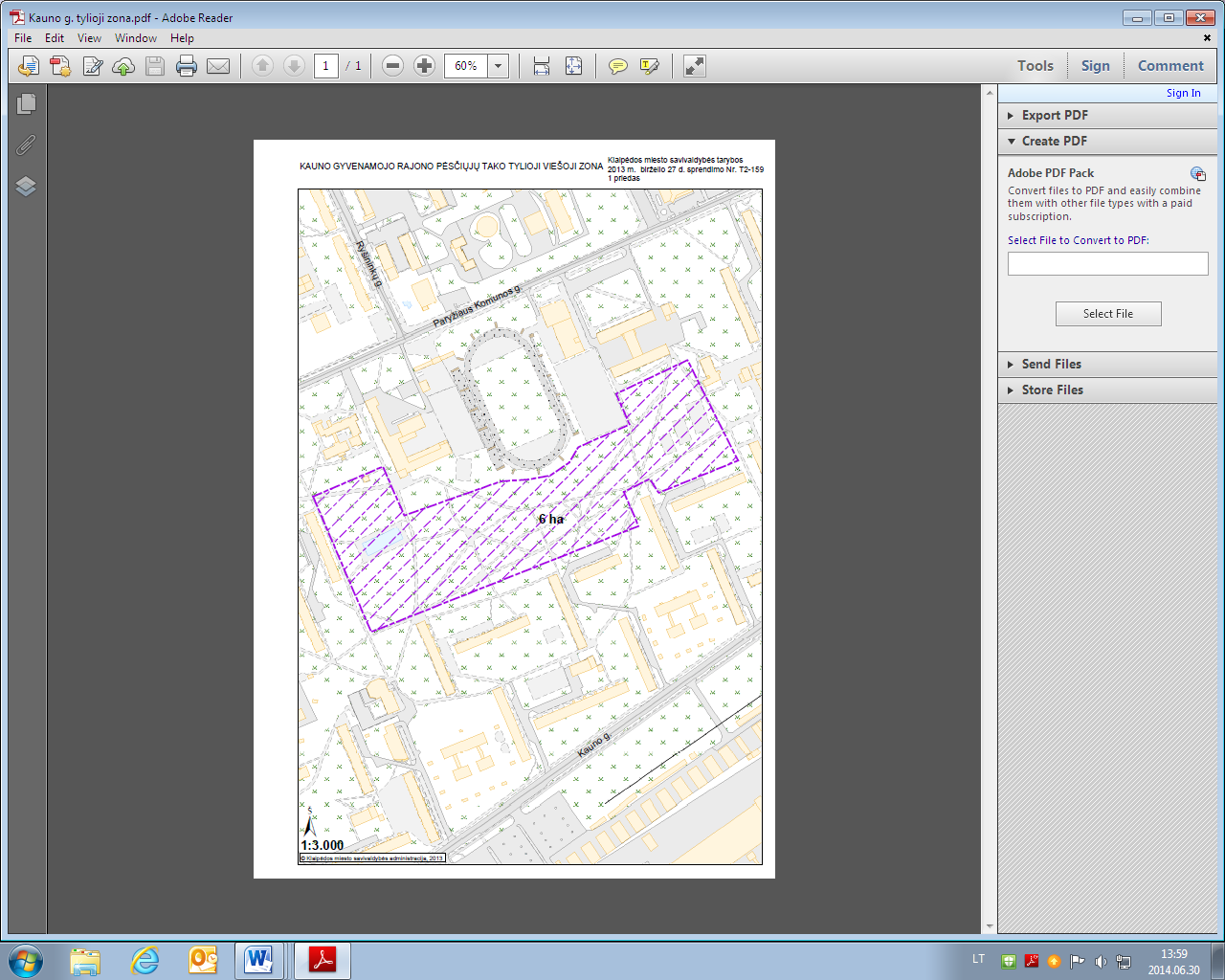 55.1.2. tarp Žardininkų ir Vingio gyvenamųjų rajonų esančių pėsčiųjų takų (žr. 2 pav.);2 paveikslas. 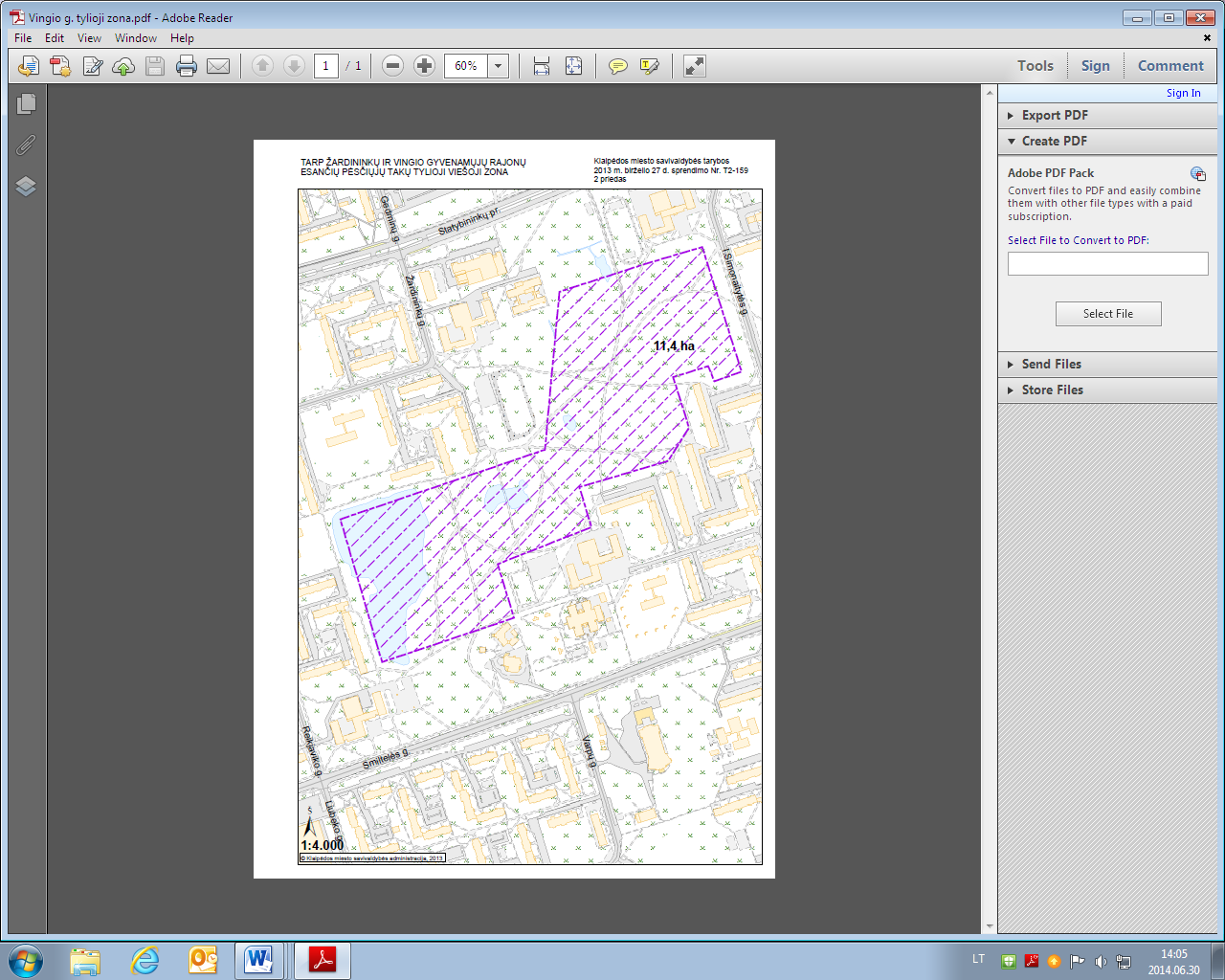 55.1.3. Klaipėdos miško dalies nuo Vasaros estrados iki Labrenciškių gyvenamojo rajono su pėsčiųjų ir dviračių taku (žr. 3 pav.);3 paveikslas.55.2. nenustatytos tyliosios aglomeracijos ir gamtos zonos.56. Klaipėdos miesto savivaldybės administracijos direktoriaus 2013 m. birželio 9 d. įsakymu Nr. AD1-1726 patvirtintas Klaipėdos miesto tyliųjų zonų identifikavimo ir triukšmo prevencijos planavimo tvarkos aprašas.57. Už tyliųjų zonų identifikavimą ir apsaugą atsakinga Klaipėdos miesto savivaldybės administracija.58. Tyliosios viešosios zonos virš 3 hektarų ploto identifikuojamos ir nustatomos gyventojų trumpalaikiam poilsiui ir netriukšmingai rekreacinei veiklai arti gyvenamųjų rajonų ir miesto centro. Jose ribinis vidutinis metinis paros triukšmo rodiklis (Ldvn) neturi viršyti 50 dBA daugiau nei 70 proc. teritorijoje.59. Tyliosios aglomeracijos zonos išrenkamos ne mažesnės kaip 2 ha ploto gyvenamosios teritorijos, kuriose ribinis vidutinis metinis paros triukšmo rodiklis (Ldvn) neturi viršyti 50 dBA. Jos skiriamos ramaus pobūdžio gyvensenai su akustiniu komfortu naktimis – nakties triukšmo rodiklis neturi viršyti (Ln) 45 dDA.60. Tyliųjų aglomeracijos zonų steigimui ir įteisinimui būtina bendrijų, bendruomenės iniciatyva ir pritarimas, nustatyta tvarka įteisintos vidaus tvarkos taisyklės, kuriose reglamentuojamas nuosavo ir aptarnaujančio personalo įvažiavimas ir laikymas, gyvūnų, buitinio ir kito triukšmo valdymas.61. Tyliosios gamtos zonos nustatomos aukšto akustinio komforto teritorijoje be pramoninio, transporto eismo, rekreacinės veiklos ir lankytojų keliamo triukšmo. Triukšmo kartografavimo rezultatais daugiau nei 70 proc. tyliosios gamtos zonos teritorijos ribinis metinis paros triukšmo lygis (Ldvn) neturi viršyti 40 dBA.62. Klaipėdos miesto savivaldybės tarybos 2013 m. birželio 31 d. sprendimu Nr. T1-157 „Dėl Klaipėdos miesto savivaldybės tyliųjų zonų nustatymo“ nustatytų tyliųjų zonų išsaugojimui numatytos šios triukšmo prevencijos priemonės:62.1. tyliųjų zonų ženklinimas;62.2. triukšmingų gamybos procesų, įrenginių, technikos priemonių naudojimo ribojimas;62.3. eismo organizavimo tobulinimas, eismo greičio ribojimas;62.4. ūkinės veiklos, sukeliančios nepageidaujamą triukšmą, ribojimas;62.5. renginių organizavimo laiko ir formos reguliavimas;62.6. gyventojų triukšmingos ūkinės veiklos laiko reguliavimas;62.7. triukšmo stebėsenos tyliosiose zonose pagal patvirtintą programą organizavimas iš Savivaldybės aplinkos apsaugos rėmimo specialiosios programos.63. Klaipėdos miesto tyliosios zonos nustatomos, keičiamos ir panaikinamos Klaipėdos miesto savivaldybės tarybos sprendimais.VII SKYRIUSTRIUKŠMO PROBLEMINIŲ TERITORIJŲ IR TAISYTINŲ SITUACIJŲ NUSTATYMAS64. Klaipėdos miesto aglomeracijos strateginiais triukšmo žemėlapiais gyvenamųjų pastatų, ugdymo ir sveikatos priežiūros įstaigų aplinkoje nustatyti triukšmo didžiausių leidžiamų ribinių dydžių viršijimai, kai pramoninės veiklos paros triukšmo rodiklis Ldnv > 55 dBA ir transporto paros triukšmo rodiklis Ldvn > 65 dBA, priskirtini triukšmo probleminėms teritorijoms – nepriimtino akustinio komforto zonai.65. Klaipėdos miesto savivaldybės tarybos 2012 m. gruodžio 20 d. sprendimu Nr. T2-334 patvirtinti Klaipėdos miesto savivaldybės transporto paros triukšmo (Ldvn) 65 dBA prevencijos zonų žemėlapis ir Klaipėdos miesto savivaldybės pramoninio paros triukšmo (Ldvn) 55 dBA zonų žemėlapis.66. Klaipėdos miesto aglomeracijos strateginių triukšmo žemėlapių parengimo ataskaitos duomenimis, įvairių triukšmo šaltinių aplinkoje, kur paros didžiausias leidžiamas ribinis dydis Ldvn viršija 55 dBA, yra 51 007 būstai, kuriuose gyvena 148 400 gyventojų, nustatytos 117 ugdymo įstaigų ir 38 sveikatos priežiūros įstaigos.Įvairių triukšmo šaltinių aplinkoje, kur paros didžiausias leidžiamas ribinis dydis Ldvn viršija 65 dBA, yra 40 117 būstų, kuriuose gyvena 59 100 gyventojų, nustatytos 44 ugdymo įstaigos ir 24 sveikatos priežiūros įstaigos.67. Klaipėdos miesto aglomeracijos 2008 m. strateginiame triukšmo žemėlapyje triukšmo prevencijos zonos buvo išskirtos pagal paros triukšmo didžiausią leidžiamą ribinį rodiklį Ldvn 65 dBA. Viršijančioje paros ribinį rodiklį (Ldvn – 65 dBA) aplinkoje buvo nustatytos 5 ugdymo įstaigos, 10 sveikatos priežiūros įstaigų, gyveno 17 607 gyventojai.68. Palyginus Klaipėdos miesto 2008 m. ir 2012 m. strateginio kartografavimo duomenis matyti, kad per pastaruosius 5 metus nepavyko sumažinti ar išlaikyti nepakitusių triukšmo taršos zonų, jos ženkliai padidėjo.69. 2012–2014 metais savivaldybėje įgyvendinami šie triukšmo valdymo veiksmai:69.1. savivaldybės teritorijoje formuojami triukšmo valdymo pagrindai (nustatytos tyliosios zonos, patvirtintos triukšmo prevencijos zonos, parengti ir patvirtinti strateginiai triukšmo žemėlapiai, triukšmo savivaldybės teritorijoje rodikliai, patvirtintos Klaipėdos miesto triukšmo prevencijos viešose vietose taisyklės ir vykdoma jų laikymosi kontrolė);69.2. siekiama integruoti triukšmo prevencijos ilgalaikę strategiją į miesto strateginius plėtros planus ir teritorijų planavimo dokumentus;69.3. kuriama efektyvi aplinkos triukšmo ir prevencijos valdymo sistema;69.4. organizuojama triukšmo stebėsena atrinktose tyliosiose ir triukšmo prevencijos zonose, siekiant nustatyti realią situaciją (kartografavimo netikslumai, pasikeitusi situacija ir pan.);69.5. plėtojamas miesto gatvių tinklas ir urbanistinė struktūra, taikant akustinio planavimo ir projektavimo principus;69.6. perskirstomi tranzitinio transporto srautai ir automobilių eismas triukšmui jautriose zonose;69.7. tobulinamos miesto triukšmo monitoringo ir kontrolės sistemos;69.8. siekiama gyventojams teikti išsamią informaciją apie triukšmo strateginio kartografavimo rezultatus, triukšmo įtaką sveikatai;69.9. kuriama ūkinės ir socialinės veiklos be rimties trikdymo, netriukšmingų renginių organizavimo ir netriukšmingos elgesio kultūros paskatų sistema;69.10. parengiami ir patvirtinami nuostatai Triukšmo prevencijos veiksmų plano įgyvendinimo rezultatų vertinimui;69.11. teikiama informacija atsakingoms institucijoms apie vykdomą triukšmo prevenciją.VIII SKYRIUSTRIUKŠMO PREVENCIJOS VEIKSMAI ARTIMIAUSIŲ PENKERIŲ METŲ LAIKOTARPIUI IR LAUKIAMI REZULTATAI70. Klaipėdos miesto triukšmo prevencijos veiksmai ir laukiami rezultatai, planuojami artimiausių penkerių metų laikotarpiui, pateikiami Klaipėdos miesto triukšmo prevencijos veiksmų krypčių, įgyvendinamų priemonių ir siektinų rezultatų plane 2014–2018 metams (žr. 14 lentelę).71. Planuojami triukšmo prevencijos veiksmų planai siejami su Klaipėdos miesto veiklos plano 2014–2016 metų laikotarpiu. 15 lentelėje pateikiami įgyvendinimui numatyti, susiję su triukšmo mažinimu transporto infrastruktūros projektai, lėšų poreikis ir šaltiniai, įgyvendinimo vertinimo kriterijai, triukšmo sumažėjimo efektas (žr. 15 lentelę).72. Klaipėdos miesto veiklos plane 2014–2016 m. planuojami ir kiti projektai ar priemonės, galintys turėti poveikį triukšmo mažinimui (žr. 16 lentelę).14 lentelė. Klaipėdos miesto triukšmo prevencijos veiksmų krypčių, įgyvendinamų priemonių ir siektinų rezultatų planas 2014–2018 metams15 lentelė. Transporto infrastruktūros projektai, susiję su triukšmo mažinimu, numatyti įgyvendinti 2014–2016 metų laikotarpiu16 lentelė. Kiti planuojami projektai ar priemonės, galintys turėti poveikį triukšmo mažinimuiIX SKYRIUSTRIUKŠMO PREVENCIJOS IR MAŽINIMO PRIEMONĖS, NUMATYTOS KLAIPĖDOS MIESTO SAVIVALDYBĖS 2013–2020 METŲ STRATEGINIAME PLĖTROS PLANEX SKYRIUSFINANSINĖ INFORMACIJA APIE KLAIPĖDOS MIESTO TRIUKŠMO PREVENCIJOS VEIKSMUS 2014–2018 METAMSIR JŲ ĮGYVENDINIMĄXI SKYRIUSILGALAIKĖS TRIUKŠMO PREVENCIJOS STRATEGIJOS KRYPTYS IR PRIORITETAI73. Ilgalaikės triukšmo prevencijos strategijos poreikio būtinumą lemia Europos Parlamento ir Komisijos direktyvos 2002/49/EB „Dėl aplinkos triukšmo įvertinimo ir valdymo“ V priedas, kuriame nurodomi pagrindiniai veiksmų planų reikalavimai.74. Ilgalaikė triukšmo prevencijos strategija savivaldybės teritorijoje užtikrins kryptingus ir efektyvius triukšmo prevencijos veiksmus ir priemones.75. Rengiamame Klaipėdos miesto triukšmo prevencijos veiksmų plane 2014–2018 metams siekiama įdiegti ir (ar) tobulinti šiuos triukšmo prevencijos priemonių eiliškumo kriterijus:75.1. triukšmo lygis: esamas ir jo sumažinimas transporto eismo planavimo bei garso perdavimo mažinimo priemonėmis, techninių, normatyvinių, ekonominių priemonių ar paskatų taikymas;75.2. triukšmo veikiamų žmonių skaičius (kiek apytikriai sumažėjo triukšmo veikiamų, dirginamų gyventojų);75.3. sąsajų išlaikymas ir suderinamumas su kitais miesto planais (strateginiu, bendruoju ir kt.), jų prioritetais, tikslais ir uždaviniais.76. Rengiant Klaipėdos miesto triukšmo prevencijos veiksmų planą 2014–2018 metams, nustatyta, kad triukšmo prevencijos strateginės nuostatos nebuvo tinkamai integruotos į Klaipėdos miesto plėtros strateginius dokumentus.77. Kuriant Klaipėdos miesto ilgalaikės triukšmo prevencijos strategiją, būtina nustatyti strateginės plėtros kryptis triukšmo valdyme bei šios srities prioritetus, o vėliau išskirti prioritetus atitinkančius tikslus, uždavinius ir priemones.78. Šiame Klaipėdos miesto triukšmo prevencijos veiksmų plane 2014–2018 m. siūlomos šios ilgalaikės triukšmo strategijos plėtros kryptys:78.1. triukšmo prevencijos nuostatų integravimas į visas miesto plėtros sritis;78.2. triukšmo mažinimas nepriimtino akustinio komforto zonose bei gyventojų apsauga nuo žalingo triukšmo poveikio;78.3. triukšmo lygių mažinimas ir išlaikymas miesto tyliosiose viešosiose zonose.79. Ilgalaikės triukšmo strategijos plėtros kryptys įgyvendinamos, iškeliant šiuos triukšmo prevencijos strategijos prioritetus:79.1. triukšmo Klaipėdos mieste strateginio valdymo proceso gerinimas;79.2. triukšmo taršos mažinimas nepriimtino ir priimtino akustinio komforto zonose;79.3. triukšmo valdymas tyliosiose miesto zonose.80. Patvirtinti Klaipėdos miesto triukšmo prevencijos ilgalaikę strategiją ir jos nuostatas perkelti į miesto strateginius plėtros planus.81. Patvirtintas Klaipėdos miesto triukšmo prevencijos nuostatas integruoti į miesto teritorijų planavimo ir kitus teisinius dokumentus.82. Sukurti efektyvią aplinkos triukšmo prevencijos ir valdymo sistemą.XII SKYRIUSNUOSTATOS DĖL NUMATOMO TRIUKŠMO PREVENCIJOS VEIKSMŲ PLANO ĮGYVENDINIMO IR REZULTATŲ VERTINIMO KRITERIJŲ83. Klaipėdos miesto triukšmo prevencijos veiksmų planas 2014–2018 m. apima tik triukšmo prevencijos priemones, susijusias su kelių transporto, geležinkelių transporto, pramoninės veiklos triukšmo šaltiniais. Tokie triukšmo šaltiniai yra numatyti ir Europos Parlamento ir Komisijos direktyvoje 2002/49/EB „Dėl aplinkos triukšmo įvertinimo ir valdymo“, kurios nuostatos yra teisinis pagrindas šio veiksmų plano rengimui.84. Klaipėdos miesto triukšmo prevencijos veiksmų planas 2014–2018 m. nenagrinėja tokių triukšmo šaltinių, kaip buitinis triukšmas, laisvalaikio triukšmas, kavinių ir barų keliamas triukšmas, nors šių šaltinių keliamas triukšmas labai aktualus miesto gyventojams.85. Buitinio triukšmo ir laisvalaikio triukšmo, kavinių ir barų keliamo triukšmo kontrolę, atsakomybę už viršijimus reglamentuoja Klaipėdos miesto savivaldybės tarybos 2009 m. gegužės 29 d. sprendimu Nr. T2-223 patvirtintos Klaipėdos miesto triukšmo prevencijos viešosiose vietose taisyklės. Šių taisyklių nuostatos galioja nepriklausomai nuo šio triukšmo prevencijos veiksmų plano nuostatų.86. Klaipėdos miesto triukšmo prevencijos veiksmų plane 2014–2018 m. numatytos triukšmo prevencijos priemonės bei veiksmai turi būti įgyvendinami kaip atskiri strateginiai triukšmo prevencijos projektai (pvz., akustinių sienelių įrengimas), kaip priemonės, esančios sudėtine infrastruktūrinių projektų (pvz., aplinkkelių rekonstrukcijos) dalimi, kaip veiksmai įgyvendinant kitas miesto plėtros programas bei planus.87. Triukšmo prevencijos veiksmų plano įgyvendinimo bendrą koordinavimą turi vykdyti atsakingas Socialinių reikalų departamento Sveikatos apsaugos skyrius. Už triukšmo veiksmų plane numatytų prevencijos priemonių įgyvendinimą atsakingi kiti Klaipėdos miesto savivaldybės administracijos skyriai, kurių kuruojama veikla susijusi su prevencijos priemonių taikymo objektais.88. Veiksmų plano rezultatų įvertinimui būtina vykdyti triukšmo prevencijos veiksmų plano įgyvendinimo stebėseną (monitoringą) dviem aspektais:88. 1. vertinant veiksmų plano priemonių ir veiksmų įgyvendinimo pasiekimų ir rezultatų rodiklius;88.2. vertinant bendrą triukšmo prevencijos plano įgyvendinimo efektą.89. Triukšmo prevencijos veiksmų plano priemonių įgyvendinimo monitoringą siūloma atlikti kasmet, metų gale fiksuojant atskirų įgyvendintų priemonių pasiekimų ir rezultatų rodiklius ar priežastis, dėl ko neįgyvendintos numatytos priemonės.90. Bendra triukšmo prevencijos veiksmų plano priemonių įgyvendinimo monitoringo ataskaita, remiantis kasmetinės plano įgyvendinimo stebėsenos rezultatais, turi būti parengta 2018 metų IV ketvirčio gale.91. Įgyvendinto veiksmų plano efekto įvertinimas turi būti atliekamas rengiant triukšmo prevencijos veiksmų planą 2019–2023 metams, t. y. atliekant triukšmo lygių mieste pokyčių analizę. Jis gali būti atliekamas tik atnaujinus miesto strateginį triukšmo žemėlapį, t. y. ne anksčiau kaip 2018 metais.XIII SKYRIUSVISUOMENĖS INFORMAVIMAS IR KONSULTAVIMAS92. Klaipėdos miesto triukšmo prevencijos veiksmų planas 2014–2020 m. nuo 2014-07-31 pristatytas visuomenei savivaldybės interneto svetainėje www.klaipeda.lt ir žiniasklaidoje. Pasiūlymus dėl plano visuomenė galėjo pateikti raštu ir el. paštu iki 2014-08-11 Sveikatos apsaugos skyriui.93. Su gautais pasiūlymais supažindinti Klaipėdos miesto savivaldybės administracijos direktoriaus 2014-01-31 įsakymu Nr. AD1-344 „Dėl darbo grupės sudarymo“ sudarytos darbo grupės nariai. Pasiūlymai aptarti ir išnagrinėti.94. Kasmet Sveikatos apsaugos skyrius surenka, išanalizuoja ir teikia informaciją šiais triukšmo prevencijos klausimais:94.1. įgyvendintos ir neįgyvendintos triukšmo prevencijos priemonės, priežastys numatytų priemonių neįgyvendinimui;94.2. apsaugotų nuo triukšmo poveikio žmonių skaičius;94.3. apsaugotų nuo kenksmingo triukšmo poveikio jautrių objektų (mokyklų, ligoninių, vaikų ugdymo įstaigų ir kitų) skaičius;94.4. išsaugotų ir naujai nustatytų tyliųjų zonų skaičius;94.5. dirbančių triukšmo prevencijos srityse specialistų skaičius, iš jų – kėlusių kvalifikaciją triukšmo prevencijos srityje;94.6. visuomenei teikiamos informacijos apie triukšmo prevenciją apimtys.95. Parengto triukšmo prevencijos veiksmų plano 2014–2018 metams reikšmė:95.1. savivaldybėje bus įgyvendinami aplinkos triukšmo prevencijos sistemos pagrindai;95.2. savivaldybėje dirbantys specialistai triukšmo prevencijos srityje taps kompetentingesni;95.3. informacija apie triukšmo valdymą taps prieinama visuomenei.PATVIRTINTAKlaipėdos miesto savivaldybėstarybos 2014 m. rugsėjo 12 d.sprendimu Nr. T1-260Eil.Nr.Skyriaus pavadinimasPsl.I.II.III.IV.V.VI.VII.VIII.IX.X.XI.XII.XIII.Atsakinga institucijaTriukšmo poveikis sveikatai ir sąvokos Triukšmo teisinė situacija ir normatyvinės ribinės vertės savivaldybės teritorijojeKlaipėdos miesto aglomeracija ir jos pagrindiniai triukšmo šaltiniai Triukšmo strateginio kartografavimo rezultataiMiesto tyliosios zonos ir triukšmo prevencijaTriukšmo probleminių teritorijų ir taisytinų situacijų nustatymas Triukšmo prevencijos veiksmai artimiausių penkerių metų laikotarpiui ir laukiami rezultataiTriukšmo prevencijos ir mažinimo priemonės, numatytos Klaipėdos miesto savivaldybės 2013–2020 metų strateginiame plėtros planeFinansinė informacija apie Klaipėdos miesto triukšmo prevencijos veiksmus 2014–2018 metams ir jų įgyvendinimąIlgalaikės triukšmo prevencijos strategijos kryptys ir prioritetaiNuostatos dėl numatomo triukšmo prevencijos veiksmų plano įgyvendinimo ir rezultatų vertinimo kriterijųVisuomenės informavimas ir konsultacijos 3478122023243541434344Eil.Nr.Objekto pavadinimasLdvn, dBALnakties, dBA12341.Gyvenamųjų pastatų (namų) ir visuomeninės paskirties pastatų (išskyrus maitinimo ir kultūros paskirties pastatus) aplinkoje, veikiamoje transporto sukelto triukšmo65552.Gyvenamųjų pastatų (namų) ir visuomeninės paskirties pastatų (išskyrus maitinimo ir kultūros paskirties pastatus) aplinkoje, veikiamoje pramoninės veiklos (išskyrus transportą) stacionarių triukšmo šaltinių sukeliamo triukšmo5545Pramonės kategorijaKategorija\triukšmo lygis dienos metu dBAKategorija\triukšmo lygis vakaro metu dBAKategorija\triukšmo lygis nakties metu dBA11\6512\6513\6514\6514\6515\6515\6515\6521\6022\6023\6024\6024\6025\6025\6025\6031\6032\6033\4534\6034\6035\6035\6035\6041\6542\6543\6544\6544\6545\6545\6545\65Eil.Nr.PavadinimasKategorijaAB „Baltijos laivų statykla“41AB „DFDS Seaways“45AB „Klaipėdos baldai“25AB „Klaipėdos energija“ Klaipėdos rajoninė katilinė15AB „Klaipėdos energija“ Lypkių rajoninė katilinė15AB „Klaipėdos energija“ elektrinė15AB „Klaipėdos energija“ Paupių katilinė25AB „Klaipėdos hidrotechnika“45AB „Klaipėdos jūrų krovinių kompanija“45AB „Klaipėdos kartonas“15AB „Klaipėdos mediena“11AB „Klaipėdos nafta“45AB „Klaipėdos vanduo“ I vandenvietė25AB „Klaipėdos vanduo“ III vandenvietė25AB „Laivitė“35AB „Progresas“45AB „Senoji Baltija“45AB „Smiltynės perkėla“45AB „Vakarų laivų gamykla“ įmonių grupė45Draugystės geležinkelio stotis15IĮ „Autorūna“ ir D. Cepio IĮ „Plagena“31Klaipėdos geležinkelio stotis15Lietuvos kariuomenės Karinių jūrų pajėgų Karo laivų flotilė25LKAB „Klaipėdos Smeltė“45Pauosčio geležinkelio stotis15Rimkų geležinkelio stotis15S. Zolotilovo statybinių darbų įmonė „Lokys“35UAB „Achemarida“35UAB „APK“25UAB „Armar“41UAB „Autodonoras“21UAB „Automalūnas“21UAB „Autostabila“31UAB „Baltic metal group“11UAB „Betono mozaika“15UAB „Birių krovinių terminalas“45UAB „CST Lubricants“15UAB „Dagazas“11UAB „Dolada“11UAB „Dorvina“35UAB „Džimira“ ir UAB „Masoma ir Co“25UAB „Ekspauta“21UAB „EMP recycling“31UAB „Espersen Lietuva“21UAB „Eurometalas“21UAB „Fic“35UAB „Geoterma“25UAB „Glassbel Baltic“21UAB „Harig Baltic Cool“31UAB „Iremas“ filialas „Kelmerta“35UAB „Izobara“21UAB „JLE“35UAB „Klaipėdos autobusų parkas“35UAB „Klaipėdos duona“25UAB „Klaipėdos kartono tara“11UAB „Klaipėdos keleivių ir krovinių terminalas“45UAB „Klaipėdos keliai“11UAB „Klaipėdos keliai“ gamybinė bazė15UAB „Klaipėdos konteinerių terminalas“45UAB „Klaipėdos laivų remontas“41UAB „Konsolė“15UAB „Krovilita“14UAB „Krovinių terminalas“45UAB „Kuusakoski“15UAB „Lietmetas“21UAB „Linmeta“35UAB „Lita-West“35UAB „Litferus“11UAB „Litscrap“11UAB „Mabre LPC“45UAB „Maišelis“25UAB „Malkų įlankos terminalas“45UAB „Martas ir partneriai“45UAB „Mestila“25UAB „Metalo laužas“35UAB „Metimpeksa“25UAB „Metva“35UAB „MG antrinės žaliavos“25UAB „Miesto energija“25UAB „Milastina“35UAB „Orenesta“35UAB „Orion global pet“15UAB „Pack Klaipėda“25UAB „Perdanga“11UAB „Philip Morris Lietuva“25UAB „Pramonės energija“25UAB „Relda“35UAB „Resota“15UAB „Sendvario baldai“14UAB „Specialus autotransportas“35UAB „Stasmila“35UAB „Subarė“41UAB „Švaros diena“31UAB „Švyturys-Utenos alus“25UAB „Tolmana“25UAB „Torlina“11UAB „Valmeta“11UAB „Veolia Environmental Servines Klaipėda“35UAB „Žalvaris“21UAB KJKK „Bega“45VšĮ „Klaipėdos jūrininkų ligoninė“35Triukšmo zonosTriukšmo zonosTriukšmo lygis, dBAĮgyvendinami siekiniaiPagerinto akustinio komforto zonaTyliosios viešosios zonosTriukšmo rodiklis Ldnv neviršija 50dBA1. Klaipėdos miesto savivaldybės tarybos 2013 m. birželio 31 d. sprendimu Nr. T1-157 nustatytos 3 tyliosios viešosios zonos. 2. Klaipėdos miesto savivaldybės administracijos direktoriaus 2013 m. liepos 9 d. įsakymu Nr. AD1-1726 patvirtintas Klaipėdos m. tyliųjų zonų identifikavimo ir triukšmo prevencijos planavimo tvarkos aprašas.3. Išsaugoti nustatytas tyliąsias zonas.Priimtino akustiniokomfortozonaVidutiniškai triukšmingos gyvenamosios ir viešosios zonosTriukšmo rodiklis Ldnv neviršija 55 dBA ir 65 dBA1. Miesto aglomeracijos strateginiuose triukšmo žemėlapiuose išskirti būstai, ugdymo ir sveikatos priežiūros įstaigos, kurių aplinkoje neviršijami leidžiami ribiniai paros Ldnv triukšmo dydžiai.2. Urbanizuojant miestą ir reguliuojant transporto eismo srautus miesto gatvėmis, įgyvendinamomis triukšmo prevencijos priemonėmis išsaugoti ir gerinti esamą akustinę aplinką.Nepriimti-no akustiniokomfortozonaNustatyta triukšmo tarša gyvenamojoje aplinkoje prie pagrindinių gatvių, geležinkelių, sankryžų, uosto ir pramonės įmoniųTriukšmo rodiklis Ldnv > 55 dBA pramoninės veiklos triukšmui. Triukšmo rodiklis Ldnv > 65 dBA transporto triukšmui1. Patikslinti triukšmo kartografavimo duomenimis nustatytus triukšmo šaltinius ir priežastis.2. Derinti triukšmo šaltinių valdytojų pateikiamus triukšmo prevencijos veiksmų planus ir kontroliuoti jų įgyvendinimą.3. Triukšmo mažinimo priemonių įgyvendinimu palaipsniui gerinti akustinę aplinką triukšmo prevencijos zonose.Triukšmo tipas, didžiausi leidžiami triukšmo ribiniai dydžiaiBūstų skaičiusGyven-tojųskaičiusUgdymo įstaigų skaičiusSveikatospriežiūrosįstaigųskaičiusPramonės paros triukšmas, Ldvn, ≥ 55 dBA ir >7 02220 450287Pramonės nakties triukšmas, Ln, ≥ 45 dBA ir >18 72154 4005522Geležinkelių transporto paros triukšmas, Ldvn, ≥ 65 dBA 24560010Geležinkelių transporto nakties triukšmas, Ln, ≥ 55 dBA 4031 00010Kelių transporto paros triukšmas, Ldvn, ≥ 65 dBA 18 63955 0003923Kelių transporto nakties triukšmas, Ln ≥ 55 dBA16 51348 7003223Pagrind. kelių transporto paros triukšmas, Ldvn, ≥ 65 dBA 3 4359 30034Pagrind kelių transporto nakties triukšmas, Ln, ≥ 55 dBA3 20310 10034Triukšmo šaltinių suminis triukšmas, Ldvn, ≥ 55 dBA 51 00714840011738Triukšmo šaltinių suminis triukšmas, Ldvn, ≥ 65 dBA20 117591004424Įv. triukšmo šaltinių suminis triukšmas, Ln, ≥ 45 dBA52 96615420011938Įv. triukšmo šaltinių suminis triukšmas, Ln, ≥ 55 dBA19 490572003923Eil. Nr.Pastatus veikiantis pramonėsparos triukšmas, Ldvn (dBA)Būstų skaičiusUgdymo įstaigų skaičiusSveikatos priežiūros įstaigų skaičius1.< 55 dBAnenustatytas99342.55–59 dBA54812242.60–64 dBA1076424.65–69 dBA419115.70–74 dBA16006.> 75 dBA3010Iš viso > 55 dBA 7022287Eil. Nr.Įstaigos pavadinimasAdresasLdvn (dBA)1.„Saulutės“ mokykla-darželisKauno g. 11552.„Žemynos“ gimnazijaKretingos g. 23553.Klaipėdos lopšelis-darželis „Alksniukas“Alksnynės g. 23554.Klaipėdos universitetasHerkaus Manto g. 84555.Klaipėdos valstybinė kolegijaDariaus ir Girėno g. 8556.Klaipėdos universiteto Tęstinių studijų institutasSportininkų g. 13557.Vitės pagrindinė mokyklaDariaus ir Girėno g.4558.Klaipėdos miesto lopšelis-darželis „Žiogelis“Kauno g. 27569.Klaipėdos universiteto Menų fakultetasDonelaičio g. 45610.Simono Dacho pagrindinė mokyklaKuršių a. 2/35611.Klaipėdos lopšelis-darželis „Obelėlė“Valstiečių g. 105612.„Verdenės“ pagrindinė mokyklaKretingos g.225713.Klaipėdos lopšelis-darželis „Svirpliukas“Liepų g. 43 a5714.Klaipėdos laivininkų mokyklaRambyno g. 145715.Kurčiųjų ir neprigirdinčiųjų mokyklaSmiltelės g. 225716.„Inkarėlio“ mokykla-darželisKauno g. 435817.1-oji specialioji mokyklaSmiltelės g. 225818.Klaipėdos lopšelis-darželis „Aušrinė“Strėvos g. 95919.Klaipėdos lopšelis-darželis „Bitutė“Švyturio g. 14a5920.Klaipėdos lopšelis-darželis „Traukinukas“S. Daukanto g. 395921.Klaipėdos universiteto Pedagogikos fakultetasS. Nėries g. 55922.Vaikų laisvalaikio centro klubas „Žuvėdra“Valstiečių g. 105923.Klaipėdos universiteto Socialinių mokslų fakultetasMinijos g. 1536024.„Saulėtekio“ pagrindinė mokyklaMokyklos g. 36125.Moksleivių saviraiškos centrasStrėvos g. 56326.Viešoji įstaiga Vakarų Lietuvos verslo kolegijaŠilutės pl. 26427.Klaipėdos aukštesnioji policijos mokyklaJaunystės g. 56928.Viešoji įstaiga Socialinių mokslų kolegijaNemuno g. 275Eil. Nr.Įstaigos pavadinimasAdresasLdvn (dBA)1.Klaipėdos respublikinė ligoninė, odos ir venerinių ligų poliklinika, VšĮJūros g. 4552.Klaipėdos senamiesčio pirminės sveikatos priežiūros centras, VšĮH. Manto g. 49553.Neįgaliųjų centras „Klaipėdos lakštutė“Lakštučių g. 6574.V. Budanovo greitoji medicinos pagalba, IĮNemuno g. 119A-4595.Testas, VšĮDubysos g. 31606.Klaipėdos m. valstybinė maisto ir veterinarijos tarnybaNaujoji Uosto g. 17617.Klaipėdos universitetinė ligoninė, VšĮLiepojos g. 4565Eil.Nr.Pastatus veikiantis geležinkelių transporto paros triukšmas, Ldvn (dBA)Būstų skaičiusMokyklų,ikimokyklinioir kt. ugdymoįstaigųskaičiusLigoninių,gydymoįstaigųskaičius< 55 dBAnenustatytas1244155–59 dBA5102060–64 dBA3190065–69 dBA1090070–74 dBA11910> 75 dBA1700Iš viso zonoje > 65 dBA24510Eil. Nr.Įstaigos pavadinimasAdresasLdvn (dBA)1.Vitės pagrindinė mokyklaDariaus ir Girėno g. 473Eil. Nr.Pastatus veikiantiskelių transportoparos triukšmas,Ldvn (dBA)BūstųskaičiusMokyklų,ikimokyklinio ir kitų ugdymo įstaigų skaičiusLigoniniųir gydymoįstaigų skaičius1.< 55 dBAnenustatytas1842.55–59 dBA138733443.60–64 dBA1489936104.65–69 dBA1285426135.70–74 dBA45811276.> 75 dBA120413Iš viso zonoje > 65 dBA186393923Eil. Nr.Įstaigos pavadinimasAdresasLdvn (dBA)Klaipėdos universitetasHerkaus Manto g. 8477Vaikų laisvalaikio centrasPuodžių g. 174Viešoji įstaiga Socialinių mokslų kolegijaNemuno g. 273Viešoji įstaiga Vakarų Lietuvos verslo kolegijaŠilutės pl. 273Klaipėdos paslaugų ir verslo mokyklaJ. Janonio g. 1372Klaipėdos valstybinė kolegijaDariaus ir Girėno g. 872Vytauto Didžiojo gimnazijaS. Daukanto g.3171Maksimo Gorkio pagrindinė mokyklaS. Daukanto g. 570„Saulėtekio“ pagrindinė mokyklaMokyklos g. 370„Žaliakalnio“ gimnazijaGalinio Pylimo g. 1770Vydūno vidurinė mokyklaBaltikalnio g. 9A, Daržų g.1870Klaipėdos universiteto Socialinių mokslų fakultetasMinijos g. 15370VšĮ Klaipėdos darbo rinkos mokymo centrasAlyvų g. 10A70Vaikų laisvalaikio centro klubas „Želmenėlis“Vingio g. 1469Jaunimo centro teatro studija „Aušra“Šaulių g. 14 / Kretingos g. 4469Klaipėdos statybininkų mokyklaTaikos pr. 6768Vaikų lopšelis-darželis „Traukinukas“S. Daukanto g. 3968„Smeltės“ pagrindinė mokyklaReikjaviko g.1767„Nykštuko“ mokykla-darželisNaujakiemio g. 1167Vitės pagrindinė mokyklaDariaus ir Girėno g.467Klaipėdos universiteto Jūrų technikos fakultetas, Mechatronikos mokslų institutasBijūnų g. 1767Klaipėdos universiteto Menų fakultetasDonelaičio g. 467Vaikų klubas „Draugystė“Taikos pr. 9566Vaikų klubas „Švyturys“Šilutės pl. 4066Juozo Karoso muzikos mokyklaPuodžių g. 466Jaunimo centrasPuodžių g. 166„Aitvaro“ gimnazijaParyžiaus Komunos g. 18a66Simono Dacho pagrindinė mokyklaKuršių a. 2/366Lietuvos jūreivystės kolegijaKanto g. 766Klaipėdos lopšelis-darželis „Žuvėdra“Debreceno g. 2466Klaipėdos lopšelis-darželis „Boružėlė“Danės g. 29662-oji specialioji mokyklaPanevėžio g. 265„Inkarėlio“ mokykla-darželisKauno g. 4365„Versmės“ pagrindinė mokyklaI. Simonaitytės g. 265Hermano Zudermano gimnazijaGedminų g. 165Naujakiemio suaugusiųjų vidurinė mokyklaGedminų g. 165Marijos Montessori mokykla-darželisDebreceno g. 8065Klaipėdos lopšelis-darželis „Alksniukas“Alksnynės g. 2365Klaipėdos universiteto Pedagogikos fakultetasS. Neries g. 565Eil. Nr.Įstaigos pavadinimas (2010 m duomenys)AdresasLdvn (dBA)1.Respublikinė Klaipėdos ligoninė, odos ir venerinių ligų poliklinika, VšĮJūros g. 4, 92118 Klaipėda762.Klaipėdos m. valstybinė maisto ir veterinarijos tarnybaNaujoji Uosto g. 17, 92121 Klaipėda763.Klaipėdos SPC Žvejų ambulatorijaNaikupės g. 14, 93189 Klaipėda764.Klaipėdos visuomenės sveikatos centrasLiepų g. 17, 92138 Klaipėda745.Klaipėdos medicininės slaugos ligoninė, VšĮK. Donelaičio g. 15, 92141 Klaipėda726.Klaipėdos SPC Mokyklos ambulatorijaMokyklos g. 13, 91263 Klaipėda727.Neįgalumo ir darbingumo nustatymo tarnyba, Klaipėdos I-asis teritorinis skyriusK. Donelaičio g. 3, 92144 Klaipėda728.Klaipėdos senamiesčio pirminės sveikatos priežiūros centras, VšĮH. Manto g. 49, 92253 Klaipėda719.Saulėtoji ambulatorijaTaikos pr. 33, 91145 Klaipėda7110.Neįgalumo ir darbingumo nustatymo tarnyba, Klaipėdos II-asis teritorinis skyriusK. Donelaičio g. 3, 92144 Klaipėda7011.Kraujo donorystės centras, Klaipėdos mobilus punktas, UABŠaulių g. 21, 92233 Klaipėda6912.Nacionalinis kraujo centras, Klaipėdos filialasNaikupės g. 28, 93194 Klaipėda6913.Klaipėdos apskrities valstybinė maisto ir veterinarijos tarnybaKretingos g. 62, 92325 Klaipėda6814.Klaipėdos miesto šeimos ir vaiko gerovės centrasTurgaus g. 22, LT-91249 Klaipėda6815.Klaipėdos vaikų ligoninė, VšĮK. Donelaičio g. 7, 92140 Klaipėda6816.Testas, VšĮDubysos g. 31, 91181 Klaipėda6817.Klaipėdos sveikatos priežiūros centras, VšĮTaikos pr. 76, 93200 Klaipėda6718.Klaipėdos greitosios medicininės pagalbos stotis, VšĮJurginų g. 33, 91206 Klaipėda6719.Respublikinė Klaipėdos ligoninė, VšĮS. Nėries g. 3, 92231 Klaipėda6720.Neįgaliųjų centras „Klaipėdos lakštutė“Lakštučių g. 6, 91196 Klaipėda6621.Klaipėdos vaikų ligoninės konsultacinė poliklinikaJ. Karoso g. 13, 92137 Klaipėda6622.Neįgalumo ir darbingumo nustatymo tarnyba, Klaipėdos III-asis teritorinis skyriusBangų g. 15, 91250 Klaipėda6523.Respublikinės Klaipėdos ligoninės filialas Klaipėdos tuberkuliozės ligoninėP. Lideikio g. 2, 92290 Klaipėda65Eil. Nr.Triukšmo prevencijos veiksmų kryptys Planuojamos priemonės savivaldybės veiklos planuose 2014–2016 m. ir jų tęstinumas iki 2018 m.Siektini rezultatai – triukšmo veikiamų gyventojų skaičiaus pokyčiaiSiektini rezultatai – triukšmo veikiamų gyventojų skaičiaus pokyčiaiEil. Nr.Triukšmo prevencijos veiksmų kryptys Planuojamos priemonės savivaldybės veiklos planuose 2014–2016 m. ir jų tęstinumas iki 2018 m.2014 m.2018 m.1.0.1.1.1.2.1.3.1.4.1.5.2.0.3.0.Pagrindinis triukšmo šaltinis mieste – autotransportas. Triukšmo mažinimo aspektu aktualūs tie planuojami projektai, kuriuose numatomos transporto eismo priemonės, mažinančios triukšmą gyvenamojoje aplinkoje. Klaipėdos miesto 2014–2016 m. veiklos plane numatyta įgyvendinti šiuos svarbius, susijusius su triukšmo mažinimu transporto infrastruktūros plėtros projektus:Centrinės miesto dalies gatvių tinklo modernizavimas, siekiant sumažinti ir perskirstyti transporto eismo srautus Pilies ir Tiltų gatvėmis.Šiaurinės miesto dalies gatvių tinklo modernizavimas. Šiaurės ir pietų transporto eismo koridorių gatvės tinklų modernizavimas. Pajūrio rekreacinių teritorijų gatvių tinklo modernizavimas.Tiltų ir viadukų modernizavimas. Geležinkelių eismo keliamas triukšmas.AB „Lietuvos geležinkeliai“ privalo apsaugoti gyvenamąją aplinką nuo triukšmo didėjimo, įrengiant akustines sieneles tarp geležinkelio bėgių ir gyvenamosios aplinkos, modernizuojant geležinkelių kelius ir pervažas, naudojant šiuolaikiškus riedmenis, laiku skirti lėšas geležinkelių priežiūrai ir remontui, laiku organizuoti kitų geležinkelio naudotojų naudojamus riedmenis.Pramoninio triukšmo sklaidos mažinimas.Pramonės triukšmo valdymui triukšmo šaltinių valdytojai turi taikyti organizacines ir technines priemones, t.y. pagal galimybes turėtų būti koreguojamas veiklos laikas, diegiamos tylesnės gamybos technologijos, o nesant tokių galimybių, skirti lėšas priemonėms, apsaugančioms visuomeninius ir gyvenamuosius pastatus bei patalpas nuo triukšmo sklaidos poveikio: langai ir durys su padidinta garso izoliacija, garso izoliacijos pastatuose. Šias priemones turi kompensuoti triukšmo šaltinio valdytojai.1. Rekonstruoti J. Janonio g. važiuojamosios dalies dangas ir šaligatvius.2. Rekonstruoti Joniškės gatvę, perskirstant transporto srautus Senamiestyje.3. Rekonstruoti Daržų gatvę nuo Aukštosios gatvės iki Tiltų gatvės.4. 2015 m. parengti ir nustatyta tvarka suderinti Bastionų gatvės su nauju tiltu per Danės upę statybos techninę dokumentaciją.5. 2016–2018 m. organizuoti Bastionų gatvės su nauju tiltu per Danės upę statybą.1. Parengti techninį projektą ir rekonstruoti 1200 m Pajūrio g. bei Rokiškio g. ruožą nuo Pakruojo g. iki Utenos g. 2. 2015 m. parengti Labrenciškės g. rekonstravimo techninio projekto pakeitimą, prailginant rekonstruojamos gatvės ilgį iki 1000 m. Parengti Tauralaukio gyvenvietės gatvių rekonstravimo techninius projektus ir pradėti darbus.3. Parengti Švyturio gatvės rekonstravimo projektą ir įgyvendinti jo I etapą – nuo Naujosios Uosto g. iki Malūnininkų g. Klaipėdos valstybinio jūrų uosto lėšomis. 1. Iki 2015 m. atlikti Smeltės gyvenvietės gatvių kapitalinį remontą (Jurbarko, Vilnelės, Upelio, Veliuonos, Kintų, Skirvytės, Dusetų, Žūklės, Tinklų gatvių; rekonstruojamų gatvių ilgis – 2873 m). 2. Parengti Tilžės g. nuo Šilutės pl. rekonstravimo iki geležinkelio pervažos bei žiedinės Mokyklos g. ir Šilutės pl. sankryžos projektą ir rekonstruoti Tilžės g. (600 m) ir žiedinę sankryžą.3. Pratiesti Taikos pr. II juostą nuo Smiltelės g. iki Jūrininkų pr. (gatvės ruožo ilgis – 1100 metrų, 6 eismo juostos). 4. Parengti Taikos pr. nuo Sausio 15-osios g. iki Kauno g. (rekonstruojamo gatvės ruožo ilgis – 1200 m, 6 eismo juostos) rekonstravimo projektą. 5. Parengti Šilutės plento rekonstravimo (I etapo nuo Tilžės g. iki Kauno g. ir II etapo nuo Kauno g. iki Dubysos g.) techninius projektus. 2014–2016 m. parengti:1. Pamario gatvės rekonstravimo (rekonstruojamo gatvės ruožo ilgis – 4600 m, 2 eismo juostos) techninį projektą ir organizuoti darbus.2. Medelyno pl. įrengimo (tiesiosios gatvės ilgis – 2050 m, 2 eismo juostos) techninį projektą ir vykdyti darbus. 1. Atlikti Pilies g. tilto per Danės upę remonto darbus (remontuojamo tilto ilgis – 37,4 m).2. Siekiant išvengti transporto spūsčių Pilies g. tilto remonto metu, perskirstyti transporto srautus ir išlaikyti mieste saugų eismą Senamiestyje.3. 2014 m. atlikti Pilies tilto per Danės upę Pilies gatvėje kapitalinį remontą.4. 2016–2018 m. organizuoti Bastionų gatvės su nauju tiltu per Danės upę statybą.1. Valstybės nuosavybėn perimti Nemuno g. 113 ir 133, už nuosavybės praradimą išmokant kompensacijas 27 butų ir 3 negyvenamų patalpų savininkams.2. Derinti triukšmo šaltinio valdytojo AB „Lietuvos geležinkeliai“ Klaipėdos miesto padalinio pateikiamus triukšmo prevencijos planus.3. Analizuoti triukšmo šaltinio valdytojo AB „Lietuvos geležinkeliai“ pateikiamas kasmetines ataskaitas apie triukšmo prevencijos veiksmų plano įgyvendinimą.1. Derinti triukšmo šaltinio valdytojų teikiamus triukšmo prevencijos planus.2. Analizuoti triukšmo šaltinio valdytojų teikiamas kasmetines ataskaitas apie triukšmo prevencijos veiksmų plano įgyvendinimą.64 30060020 45052 00051916 000Eil. Nr.Projektas, priemonėĮvykdymo laikas, metaiPlanuojamos lėšos, tūkst. litųPlanuojamos lėšos, tūkst. litųPlanuojamos lėšos, tūkst. litųLėšų šaltiniaiĮgyvendinimo vertinimo kriterijusTriukšmo sumažėjimo efektasTriukšmo sumažėjimo efektasEil. Nr.Projektas, priemonėĮvykdymo laikas, metai2014 m.2015 m.2016 m.Lėšų šaltiniaiĮgyvendinimo vertinimo kriterijusEsamas, Lnakties, dBALaukiamas, Lnakties, dBA Centrinės miesto dalies gatvių tinklo modernizavimasCentrinės miesto dalies gatvių tinklo modernizavimasCentrinės miesto dalies gatvių tinklo modernizavimasCentrinės miesto dalies gatvių tinklo modernizavimasCentrinės miesto dalies gatvių tinklo modernizavimasCentrinės miesto dalies gatvių tinklo modernizavimasCentrinės miesto dalies gatvių tinklo modernizavimasCentrinės miesto dalies gatvių tinklo modernizavimasCentrinės miesto dalies gatvių tinklo modernizavimasCentrinės miesto dalies gatvių tinklo modernizavimas1.Joniškės gatvės rekonstrukcija (I ir II etapai)2014–2016550,650,0-SB (P), SB, ES, LRVBRekonstruotas gatvės ilgis, km – 1,12;užbaigtumas, proc. – 100;parengtas techninis projektas, sk. 144402.Daržų gatvės nuo Aukštosios iki Tiltų gatvės rekonstrukcija20141056,7--SB (P), SB, KPP, KtRekonstruotas gatvės ilgis, m – 189;užbaigtumas, proc. – 10044403.J. Janonio g. dangų ir šaligatvių restauravimas2014387,4--SB (P), SB, ES, LRVBRekonstruotas gatvės ilgis, km – 0,43;užbaigtumas, proc. – 10044404.Sankryžos iš Butkų Juzės gatvės į S. Daukanto gatvę kapitalinis remontas2014127,5--KPP, KtSuremontuota sankryža, vnt. – 14944Šiaurinės miesto dalies gatvių tinklo modernizavimasŠiaurinės miesto dalies gatvių tinklo modernizavimasŠiaurinės miesto dalies gatvių tinklo modernizavimasŠiaurinės miesto dalies gatvių tinklo modernizavimasŠiaurinės miesto dalies gatvių tinklo modernizavimasŠiaurinės miesto dalies gatvių tinklo modernizavimasŠiaurinės miesto dalies gatvių tinklo modernizavimasŠiaurinės miesto dalies gatvių tinklo modernizavimas1.Pajūrio g. rekonstravimas2014–2015247,04042,0-SB (P), KPPParengti priešprojektiniai pasiūlymai,vnt. – 1;parengtas techninis projektas, vnt. – 1;rekonstruotas gatvės ilgis, m – 4600;užbaigtumas, proc. – 10035<352.Rokiškio g. ruožo nuo Pakruojo iki Utenos g. rekonstravimas2014–2016270,0830,02492,6KPP, PF, SBAtlikta gatvės rekonstrukcija (I etapas), m – 280;užbaigtumas, proc. – 100;atlikta gatvės rekonstrukcija (II etapas), m – 366;užbaigtumas, proc. – 10049403.Labrenciškės g. rekonstravimas2014–2016-50,02500,0KPPAtliktas techninio projekto pakeitimas, vnt. – 1;užbaigtumas, proc. – 50Nėra duomenų4.Švyturio gatvės rekonstravimo projekto parengimas ir įgyvendinimas (I etapas – nuo Naujosios Uosto g. iki Malūnininkų g.)2015–2016-1000,01000,0KVJUDParengtas techninis projektas, vnt. – 1;tiesiamos gatvės ilgis, m – 500; užbaigtumas, proc. – 436955Šiaurės ir Pietų transporto koridorių gatvių tinklo modernizavimasŠiaurės ir Pietų transporto koridorių gatvių tinklo modernizavimasŠiaurės ir Pietų transporto koridorių gatvių tinklo modernizavimasŠiaurės ir Pietų transporto koridorių gatvių tinklo modernizavimasŠiaurės ir Pietų transporto koridorių gatvių tinklo modernizavimasŠiaurės ir Pietų transporto koridorių gatvių tinklo modernizavimasŠiaurės ir Pietų transporto koridorių gatvių tinklo modernizavimasŠiaurės ir Pietų transporto koridorių gatvių tinklo modernizavimas1.Smeltės kvartalo gatvių kapitalinis remontas2014–2015525,0620,7-KPPRekonstruota kvartalo gatvė, m – 2023,8;užbaigtumas, proc. – 10054492.Tilžės g. nuo Šilutės pl. rekonstravimas, pertvarkant geležinkelio pervažą bei žiedinę Mokyklos g. ir Šilutės pl. sankryžą2014–2016100,0261,04163,0KPP, ESParengta techninių projektų, vnt. – 1;atlikti gatvės ir žiedinės sankryžos rekonstravimo darbai, m – 600; užbaigtumas, proc. – 4045403.Taikos pr. II juostos tiesimas nuo Smiltelės g. iki Jūrininkų pr.2015–2016-6000,06737,1KtTiesiamos gatvės ilgis, m – 1610; užbaigtumas proc. – 10049454.Minijos g. ruožo nuo Baltijos pr. iki Jūrininkų pr. rekonstrukcija2014665,0--Rekonstruojamos gatvės ilgis – 3400 m; užbaigtumas proc. – 1005449Pajūrio rekreacinių teritorijų gatvių tinklo modernizavimasPajūrio rekreacinių teritorijų gatvių tinklo modernizavimasPajūrio rekreacinių teritorijų gatvių tinklo modernizavimasPajūrio rekreacinių teritorijų gatvių tinklo modernizavimasPajūrio rekreacinių teritorijų gatvių tinklo modernizavimasPajūrio rekreacinių teritorijų gatvių tinklo modernizavimasPajūrio rekreacinių teritorijų gatvių tinklo modernizavimasPajūrio rekreacinių teritorijų gatvių tinklo modernizavimas1.Pamario gatvės rekonstravimas2014–201650,0536,05500,0SB, KPPParengtas techninis projektas, vnt. – 1;tiesiamos 2 eismo juostų gatvės ilgis – 4600 m;užbaigtumas, proc. – 3039352.Kelio nuo Medelyno g. iki Pamario g. techninio projekto parengimas ir tiesimas2014–201630,0300,0156,0KPPParengtas techninis projektas,vnt. – 1;tiesiamos 2 eismo juostų gatvės ilgis – 2050 m.;užbaigtumas, proc. – 30<3535Bendri KVJUD ir miesto projektaiBendri KVJUD ir miesto projektaiBendri KVJUD ir miesto projektaiBendri KVJUD ir miesto projektaiBendri KVJUD ir miesto projektaiBendri KVJUD ir miesto projektaiBendri KVJUD ir miesto projektaiBendri KVJUD ir miesto projektaiBendri KVJUD ir miesto projektaiBendri KVJUD ir miesto projektai1.Centrinio Klaipėdos valstybinio jūrų uosto įvado jungties modernizavimas: Baltijos prospekto ir Minijos gatvės sankryžos rekonstrukcija. I etapas 2014–201510475,209369,4ES, KVJUDRekonstruota sankryža, vnt. – 1;užbaigtumas, proc. – 1005449Eil. Nr.Projektas, priemonėĮvykdymo laikas, metaiPlanuojamos lėšos, tūkst. litųPlanuojamos lėšos, tūkst. litųPlanuojamos lėšos, tūkst. litųLėšų šaltiniaiĮgyvendinimo vertinimo kriterijusEil. Nr.Projektas, priemonėĮvykdymo laikas, metai2014 m.2015 m.2016 m.Lėšų šaltiniaiĮgyvendinimo vertinimo kriterijusSusisiekimo sistemos priežiūraSusisiekimo sistemos priežiūraSusisiekimo sistemos priežiūraSusisiekimo sistemos priežiūraSusisiekimo sistemos priežiūraSusisiekimo sistemos priežiūraSusisiekimo sistemos priežiūraSusisiekimo sistemos priežiūra1.Viešojo transporto priežiūros ir paslaugų kokybės kontroliavimasViešojo transporto (autobusų ir maršrutinių taksi) integravimas2014–2016Patikrinta viešojo transporto priemonių, tūkst. vnt. – 20,8;įsigyta integruotų maršrutų transporto priemonių įrangos, vnt. – 162.Miesto gatvių saugaus eismo priemonių eksploatacija ir įrengimas, miesto gatvių ženklinimas2014–20161169,11065,51065,5SB, SB(VRL), KPPEksploatuojama eismo reguliavimo priemonių, tūkst. vnt. – 2;įrengta ir pakeista informacinių ženklų, tūkst. vnt. – 3;eksploatuojama šviesoforų, vnt. – 66;suženklinta esamų dviračių takų, km – 73.Mokamo automobilių stovėjimo sistemos mieste sukūrimas ir išlaikymas2014–20161722,31394,01460,0SB(VRL), KtEksploatuojamų bilietų automatų sk. – 150;įrengta kelio ženklų, sk. – 140;įrengta automobilių aikštelių, sk. – 6;atlikta elektromobilių infrastruktūros įrengimo galimybių studija, vnt. – 14.Kombinuotų kelionių jungčių (PARK&RIDE) įrengimas (2014 m. – šiaurinėje miesto dalyje)2014–2016500,9500,0500,0SB (VR), SB(VRL)Įrengta aikštelių, sk. – 35.INTERREG IVC projekto POSSE įgyvendinimas („Žaliosios bangos“ sistemos sukūrimo Klaipėdos mieste galimybių analizė), projektas „Regioninė galimybių studija „Vakarų krantas“2014195,8--SB, ES, KPPParengta galimybių studija, vnt. – 16.Ištisinio asfaltbetonio dangos tiesimas Taikos pr. ruože nuo Jūrininkų pr. iki Kairių g. bei kitose gatvėse2014–20161068,4510,0510,0KPPPaklota ištisinio asfaltbetonio dangos, ha – 4,87.Miesto gatvių ir daugiabučių namų kiemų dangos remontas2014–20162395,12000,02000,0KPP, SBSuremontuota gatvių akmens grindinio dangos, ha – 17,1;suremontuota asfaltbetonio dangos duobių kiemuose, ha – 6,38.Pėsčiųjų, šaligatvių bei privažiavimo kelių remonto bei įrengimo darbai, automobilių stovėjimo vietų įrengimas2014–2016358,5500,0500,0KPP, SBSuremontuota šaligatvių, ha – 1,39.Kiemų ir privažiavimų kelių prie švietimo įstaigų sutvarkymas2014–20160,050,050,0SBSuremontuotų kiemų ir privažiavimų, skaičius – 1610.Tiltų ir kelio statinių priežiūra2014–2016349,9321,3321,3KPPPrižiūrima tiltų ir viadukų, vnt. – 14Miesto urbanistinis planavimasMiesto urbanistinis planavimasMiesto urbanistinis planavimasMiesto urbanistinis planavimasMiesto urbanistinis planavimasMiesto urbanistinis planavimasMiesto urbanistinis planavimasMiesto urbanistinis planavimas1.Nuolatinių gyventojų iškėlimas iš Klaipėdos laisvosios ekonominės zonos ir kitų pramonės plėtros teritorijų20142382,9--LRVBIškeldinta gyventojų – 7Priemonės Nr. strateginiame planePriemonės pavadinimasAtsakinga institucijaSąsajos su triukšmo mažinimuPriemonės įgyvendinimo rodiklis1.2.3.3.Renovuoti savivaldybės sveikatos priežiūros įstaigų pastatus, patalpas, inžinerinius tinklus bei įrenginiusKMSA. savivaldybės sveikatos priežiūros įstaigosŠvietimo ir sveikatos priežiūros įstaigos yra ypač veikiamos viršnorminio triukšmo lygio. Šių įstaigų renovacijos, remonto ar rekonstrukcijos metu pakeisti langai, durys, apšiltinti fasadai izoliuoja garsą ir kartu sumažina aplinkos triukšmo lygius pastato vidujeSavivaldybės sveikatos priežiūros įstaigų, kurių pastatai, patalpos ir (ar) inžineriniai tinklai bei įrenginiai buvo atnaujinti, skaičius1.4.3.4.Remontuoti ir (ar) rekonstruoti savivaldybės švietimo įstaigų pastatus, patalpas, inžinerinius tinklus bei įrenginius, neatitinkančius keliamų higienos ir technologinių reikalavimųKMSA Ugdymo ir kultūros departamentas, Investicijų ir ekonomikos departamentas, Miesto ūkio departamentas, švietimo įstaigosŠvietimo ir sveikatos priežiūros įstaigos yra ypač veikiamos viršnorminio triukšmo lygio. Šių įstaigų renovacijos, remonto ar rekonstrukcijos metu pakeisti langai, durys, apšiltinti fasadai izoliuoja garsą ir kartu sumažina aplinkos triukšmo lygius pastato vidujeŠvietimo įstaigų, kurių pastatai buvo suremontuoti ar rekonstruoti, skaičius2.1.1.1.Atlikti socialinius ekonominius tyrimus ir pasirengti Klaipėdos miesto bendrojo plano rengimuiKMSA Urbanistinės plėtros departamentas, Strateginio planavimo skyriusAtliekant tyrimus, rengiant planus atsižvelgiama į akustinio planavimo reikalavimus, siekiant užtikrinti naujai planuojamų teritorijų urbanistinėmis priemonėmis triukšmo lygio mažinimą gyvenamosiose teritorijose nuo triukšmo šaltinių, tokių kaip pagrindiniai keliai, gatvės ir pan.Suformuota ir nuolat atnaujinama duomenų bazė GIS pagrindu;atnaujinta kvartalų schema2.1.1.2.Parengti Klaipėdos miesto bendrąjį planąKMSA Urbanistinės plėtros departamentasAtliekant tyrimus, rengiant planus atsižvelgiama į akustinio planavimo reikalavimus, siekiant užtikrinti naujai planuojamų teritorijų urbanistinėmis priemonėmis triukšmo lygio mažinimą gyvenamosiose teritorijose nuo triukšmo šaltinių, tokių kaip pagrindiniai keliai, gatvės ir pan.Parengtas Bendrasis planas2.1.1.3.Vykdant miesto urbanistinę plėtrą rengti atskirų teritorijų perspektyvinio vystymo galimybių studijas ir koncepcijas, apimančias teritorijos vystymą urbanistiniu, erdviniu, paveldosauginiu, gamtosauginiu, ekonominiu bei socialiniu požiūriaisKMSA Urbanistinės plėtros departamentas, Investicijų ir ekonomikos departamentasAtliekant tyrimus, rengiant planus atsižvelgiama į akustinio planavimo reikalavimus, siekiant užtikrinti naujai planuojamų teritorijų urbanistinėmis priemonėmis triukšmo lygio mažinimą gyvenamosiose teritorijose nuo triukšmo šaltinių, tokių kaip pagrindiniai keliai, gatvės ir pan.Parengtų galimybių studijų skaičius;parengtų koncepcijų skaičius1.5.2.1.Parengti kompleksines, atitinkančias tarptautinius standartus, eismo saugumo gerinimo priemones ir jas įgyvendintiKMSA Viešosios tvarkos skyrius, Miesto ūkio departamentas, UAB „Gatvių apšvietimas“Transporto infrastruktūros planavimas, viešojo transporto reisų, privažiavimo arčiau gyvenamųjų rajonų perskirstymas, transporto priemonių laikymo aikštelių įrengimas, saugaus triukšmo atžvilgiu transporto skatinimas, dviračių takų plėtra užtikrina autotransporto skleidžiamo triukšmo lygio sumažinimą.Veikiančių greičio matuoklių skaičius;įrengtų greičio ribojimo kalnelių skaičius;pėsčiųjų perėjų, kuriose įrengta prie eismo prisitaikanti (adaptyvi) šviesoforo valdymo sistema, skaičius2.1.2.1.Parengti Klaipėdos miesto susisiekimo plėtros studiją ir darnaus judumo planąKMSA Investicijų ir ekonomikos departamentas, Urbanistinės plėtros departamentasTransporto infrastruktūros planavimas, viešojo transporto reisų, privažiavimo arčiau gyvenamųjų rajonų perskirstymas, transporto priemonių laikymo aikštelių įrengimas, saugaus triukšmo atžvilgiu transporto skatinimas, dviračių takų plėtra užtikrina autotransporto skleidžiamo triukšmo lygio sumažinimą.Atlikta galimybių studija; parengtas darnaus judumo planas2.1.2.2.Plėtoti viešojo ir privataus transporto sąveikos sistemą įrengiant transporto priemonių laikymo aikštelesKMSA Investicijų ir ekonomikos departamentas, Finansų ir turto departamentasTransporto infrastruktūros planavimas, viešojo transporto reisų, privažiavimo arčiau gyvenamųjų rajonų perskirstymas, transporto priemonių laikymo aikštelių įrengimas, saugaus triukšmo atžvilgiu transporto skatinimas, dviračių takų plėtra užtikrina autotransporto skleidžiamo triukšmo lygio sumažinimą.Įrengtų automobilių laikymo aikštelių ir vietų juose skaičius, iš jų – vietų, įrengtų senamiesčio ir centro prieigose, skaičius; įrengtų dviračių laikymo aikštelių ir vietų juose skaičius2.1.2.3.Formuoti patogų gyventojams viešojo transporto tinklą, jį optimizuojant atsižvelgus į reguliarių keleivių srautų tyrimusKMSA, VšĮ „Klaipėdos keleivinis transportas“Transporto infrastruktūros planavimas, viešojo transporto reisų, privažiavimo arčiau gyvenamųjų rajonų perskirstymas, transporto priemonių laikymo aikštelių įrengimas, saugaus triukšmo atžvilgiu transporto skatinimas, dviračių takų plėtra užtikrina autotransporto skleidžiamo triukšmo lygio sumažinimą.Įrengta infrastruktūros objektų, vnt.;viešojo transporto prioritetinių (A) juostų ilgis, km;atstumas nuo viešojo transporto maršruto stotelės iki tolimiausio namo daugiaaukštės statybos ir individualios statybos kvartaluose, km2.1.2.5.Sudaryti sąlygas naujų ekologiškų viešojo transporto rūšių atsiradimuiKMSA Investicijų ir ekonomikos departamentas, Miesto ūkio departamentas, Urbanistinės plėtros departamentasTransporto infrastruktūros planavimas, viešojo transporto reisų, privažiavimo arčiau gyvenamųjų rajonų perskirstymas, transporto priemonių laikymo aikštelių įrengimas, saugaus triukšmo atžvilgiu transporto skatinimas, dviračių takų plėtra užtikrina autotransporto skleidžiamo triukšmo lygio sumažinimą.Parengta galimybių studija; parengtas specialus planas; parengta techninė dokumentacija2.1.2.6.Skatinti ekologiško individualaus transporto plėtrą įrengiant elektromobilių zonasKMSATransporto infrastruktūros planavimas, viešojo transporto reisų, privažiavimo arčiau gyvenamųjų rajonų perskirstymas, transporto priemonių laikymo aikštelių įrengimas, saugaus triukšmo atžvilgiu transporto skatinimas, dviračių takų plėtra užtikrina autotransporto skleidžiamo triukšmo lygio sumažinimą.Sukurta ekologiško transporto plėtros koncepcija. Įrengtų elektromobilių zonų skaičius2.1.2.7.Vystyti dviračių, pėsčiųjų takų ir gatvių sistemą didinant tinkle integralumą, rišlumą ir kokybęKMSA Investicijų ir ekonomikos departamentas, Miesto ūkio departamentas, Urbanistinės plėtros departamentasTransporto infrastruktūros planavimas, viešojo transporto reisų, privažiavimo arčiau gyvenamųjų rajonų perskirstymas, transporto priemonių laikymo aikštelių įrengimas, saugaus triukšmo atžvilgiu transporto skatinimas, dviračių takų plėtra užtikrina autotransporto skleidžiamo triukšmo lygio sumažinimą.Parengtas dviračių ir pėsčiųjų takų plėtros specialusis planas; nutiesta dviračių ir pėsčiųjų takų, km;įrengta pėsčiųjų gatvių, km2.1.2.8.Centrinėje miesto dalyje suformuoti pėsčiųjų takų, zonų ir gatvių tinkląKMSA Investicijų ir ekonomikos departamentas, Miesto ūkio departamentas, Urbanistinės plėtros departamentasTransporto infrastruktūros planavimas, viešojo transporto reisų, privažiavimo arčiau gyvenamųjų rajonų perskirstymas, transporto priemonių laikymo aikštelių įrengimas, saugaus triukšmo atžvilgiu transporto skatinimas, dviračių takų plėtra užtikrina autotransporto skleidžiamo triukšmo lygio sumažinimą.Parengti teritorijų planavimo dokumentai ir techninė dokumentacija;įrengtų pėsčiųjų zonų, takų, gatvių ilgis, km2.1.2.9.Parengti miesto transporto susisiekimo informacinę sistemą, mainant automobilių ridą reikiamam objektui surastiKMSA Miesto ūkio departamentasTransporto infrastruktūros planavimas, viešojo transporto reisų, privažiavimo arčiau gyvenamųjų rajonų perskirstymas, transporto priemonių laikymo aikštelių įrengimas, saugaus triukšmo atžvilgiu transporto skatinimas, dviračių takų plėtra užtikrina autotransporto skleidžiamo triukšmo lygio sumažinimą.Įrengtų informacinio kelio ženklų skaičius2.1.2.10.Parengti ir įdiegti koordinuotą šviesoforų reguliavimo ir valdymo sistemąKMSA Miesto ūkio departamentas, Investicijų ir ekonomikos departamentasTransporto infrastruktūros planavimas, viešojo transporto reisų, privažiavimo arčiau gyvenamųjų rajonų perskirstymas, transporto priemonių laikymo aikštelių įrengimas, saugaus triukšmo atžvilgiu transporto skatinimas, dviračių takų plėtra užtikrina autotransporto skleidžiamo triukšmo lygio sumažinimą.Įdiegta koordinuota transporto valdymo sistema2.1.2.11.Modernizuoti centrinės miesto dalies gatvių tinkląKMSA Investicijų ir ekonomikos departamentasTransporto infrastruktūros planavimas, viešojo transporto reisų, privažiavimo arčiau gyvenamųjų rajonų perskirstymas, transporto priemonių laikymo aikštelių įrengimas, saugaus triukšmo atžvilgiu transporto skatinimas, dviračių takų plėtra užtikrina autotransporto skleidžiamo triukšmo lygio sumažinimą.Parengta techninė dokumentacija; rekonstruotos arba įrengtos gatvės, km;restauruoti arba įrengti tiltai, m2.1.2.12.Modernizuoti šiaurės–pietų transporto koridorių gatvių tinkląKMSA Investicijų ir ekonomikos departamentasTransporto infrastruktūros planavimas, viešojo transporto reisų, privažiavimo arčiau gyvenamųjų rajonų perskirstymas, transporto priemonių laikymo aikštelių įrengimas, saugaus triukšmo atžvilgiu transporto skatinimas, dviračių takų plėtra užtikrina autotransporto skleidžiamo triukšmo lygio sumažinimą.Parengta techninė dokumentacija; rekonstruotos arba įrengtos gatvės, km;rekonstruotos sankryžos2.1.2.13.Modernizuoti šiaurinės miesto dalies gatvių tinkląKMSA Investicijų ir ekonomikos departamentas, Lietuvos automobilių kelių direkcijaTransporto infrastruktūros planavimas, viešojo transporto reisų, privažiavimo arčiau gyvenamųjų rajonų perskirstymas, transporto priemonių laikymo aikštelių įrengimas, saugaus triukšmo atžvilgiu transporto skatinimas, dviračių takų plėtra užtikrina autotransporto skleidžiamo triukšmo lygio sumažinimą.Parengta techninė dokumentacija; rekonstruotos arba įrengtos gatvės, km2.1.2.14.Modernizuoti rytų–vakarų krypties gatvių tinkląKMSA Investicijų ir ekonomikos departamentas, Lietuvos automobilių kelių direkcijaTransporto infrastruktūros planavimas, viešojo transporto reisų, privažiavimo arčiau gyvenamųjų rajonų perskirstymas, transporto priemonių laikymo aikštelių įrengimas, saugaus triukšmo atžvilgiu transporto skatinimas, dviračių takų plėtra užtikrina autotransporto skleidžiamo triukšmo lygio sumažinimą.Parengta techninė dokumentacija; rekonstruotos arba įrengtos gatvės, km2.1.2.15.Parengti susisiekimą su rekreacinėmis pajūrio teritorijomisKMSA Investicijų ir ekonomikos departamentasTransporto infrastruktūros planavimas, viešojo transporto reisų, privažiavimo arčiau gyvenamųjų rajonų perskirstymas, transporto priemonių laikymo aikštelių įrengimas, saugaus triukšmo atžvilgiu transporto skatinimas, dviračių takų plėtra užtikrina autotransporto skleidžiamo triukšmo lygio sumažinimą.Parengta techninė dokumentacija; rekonstruotos arba įrengtos gatvės, km2.2.1.1.Siekti ilgalaikių susitarimų dėl abipusiškai miestui ir uostui reikalingos infrastruktūros vystymo ir gyvenimo kokybės mieste augimoKMSA, KVJUD, verslininkaiTransporto infrastruktūros planavimas, viešojo transporto reisų, privažiavimo arčiau gyvenamųjų rajonų perskirstymas, transporto priemonių laikymo aikštelių įrengimas, saugaus triukšmo atžvilgiu transporto skatinimas, dviračių takų plėtra užtikrina autotransporto skleidžiamo triukšmo lygio sumažinimą.Pasirašytos bendradarbiavimo sutartys (susitarimai)2.2.1.2.Plėtoti bendrus poreikius atitinkančią susisiekimo infrastruktūrą: parengti galimybių studiją ir projektinius pasiūlymus dėl Švyturio g. rekonstrukcijos; modernizuoti Klaipėdos valstybinio jūrų uosto centrinio įvado jungtį; rekonstruoti Baltijos pr. su žiedinėmis sankryžomis; įrengti dviejų lygių sankryžą tarp Vilniaus g. ir Pramonės g.; nutiesti pietinę jungtį tarp Klaipėdos valstybinio jūrų uosto ir IXB transporto koridoriausKVJUD, uosto įmonės, Lietuvos automobilių kelių direkcija, KMSATransporto infrastruktūros planavimas, viešojo transporto reisų, privažiavimo arčiau gyvenamųjų rajonų perskirstymas, transporto priemonių laikymo aikštelių įrengimas, saugaus triukšmo atžvilgiu transporto skatinimas, dviračių takų plėtra užtikrina autotransporto skleidžiamo triukšmo lygio sumažinimą.Parengta techninė dokumentacija; rekonstruotų arba įrengtų sankryžų skaičius; rekonstruotų arba įrengtų gatvių ilgis, km2.2.1.3.Parengti uosto transporto vidinio judėjimo Nemuno gatve infrastruktūros vystymo planąKVJUDTransporto infrastruktūros planavimas, viešojo transporto reisų, privažiavimo arčiau gyvenamųjų rajonų perskirstymas, transporto priemonių laikymo aikštelių įrengimas, saugaus triukšmo atžvilgiu transporto skatinimas, dviračių takų plėtra užtikrina autotransporto skleidžiamo triukšmo lygio sumažinimą.Parengtas planas;įgyvendinta priemonių, proc.2.3.1.1.Planuoti ir įrengti apsauginius ir rekreacinius želdynusKMSA Investicijų ir ekonomikos departamentas, Miesto ūkio departamentasApsauginių žaliųjų zonų įrengimas atlieka triukšmo mažinimo funkciją. Triukšmo valdymo tema bei kitų prevencinių priemonių taikymas didina visuomenės sąmoningumo triukšmo valdymo tema.Įrengtų apsauginių želdynų plotas, ha; iš jų – pietinėje miesto dalyje tarp gyvenamųjų kvartalų ir pramonės teritorijų; uosto teritorijoje – panaudojant statinių stogus arba šalia uosto esančiose miesto teritorijose; įrengtų reakreacinių želdynų plotas, ha2.3.3.3.Vykdyti triukšmo prevencijos priemonesKMSA Socialinių reikalų departamentas, Investicijų ir ekonomikos departamentasApsauginių žaliųjų zonų įrengimas atlieka triukšmo mažinimo funkciją. Triukšmo valdymo tema bei kitų prevencinių priemonių taikymas didina visuomenės sąmoningumo triukšmo valdymo tema.Įgyvendintų visuomenės informavimo priemonių skaičius; įrengtų fizinių triukšmo prevencijos priemonių skaičiusTikslaiPriemonėsVykdytojaiĮvykdymo laikas, metaiPlanuojamos lėšos, tūkst. litųPlanuojamos lėšos, tūkst. litųPlanuojamos lėšos, tūkst. litųPlanuojamos lėšos, tūkst. litųPlanuojamos lėšos, tūkst. litųLėšų šaltinisĮgyvendinimo vertinimo kriterijusTikslaiPriemonėsVykdytojaiĮvykdymo laikas, metai2014 m.2015 m.2016 m.2017 m.2018 m.Lėšų šaltinisĮgyvendinimo vertinimo kriterijus1. Triukšmo valdymo pagrindų savivaldybės teritorijoje suformavimas1. Parengti Klaipėdos miesto triukšmo prevencijos veiksmų planą 2019–2024 m. 2. Nagrinėti fizinių ir juridinių asmenų skundus dėl keliamo triukšmo Klaipėdos miesto savivaldybės teritorijoje, esant būtinumui organizuoti triukšmo matavimo tyrimus3. Išduodant leidimus statybų, remonto darbams, numatyti priemones, kad triukšmo šaltinių vykdytojai įgyvendintų Lietuvos Respublikos triukšmo valdymo įstatymo 14 straipsnio 1 ir 2 dalių nuostatas.4. Analizuoti ataskaitas apie triukšmo šaltinius ir teikti siūlymus dėl triukšmo prevencijos priemonių įgyvendinimoKMSA Sveikatos skyriusKMSA Sveikatos skyriusKMSA Architektū-ros ir miesto planavimo skyriusKMSA 2018 2014–2018 NuolatNuolat2,22,22,2VSRSPParengtas prevencijos veiksmų planasIšnagrinėtų skundų skaičiusNumatytų priemonių skaičiusIšanalizuotų ataskaitų skaičius; pateiktų siūlymų skaičius2. Informaci-jos prieinamumo gerinimas visuomenėje5. Teikti visuomenei informaciją triukšmo valdymo ir prevencijos klausimais6. Ugdyti visuomenės socialinės veiklos ir elgesio kultūrą, supažindinti gyventojus su antisocialinės veiklos ar elgesio, rimties trikdymo ir triukšmo pasekmėmis7. Informuoti visuomenę apie triukšmo stebėsenos (monitoringo) tyliosiose zonose rezultatus8. Skatinti tarpžinybinių ir savivaldybės institucijų bendradarbiavimą triukšmo valdymo srityjeKMSA VSBKMSA VSBKMSA VSBKMSA VSBNuolatNuolatNuolatNuolat7,540,040,0SB(AA)Informacinių pranešimų skaičiusĮgyvendintų veiklų skaičiusInformacinių pranešimų skaičiusSusitikimų skaičius